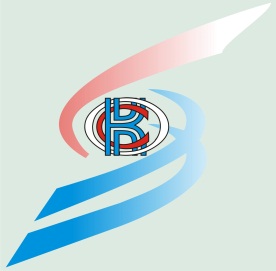 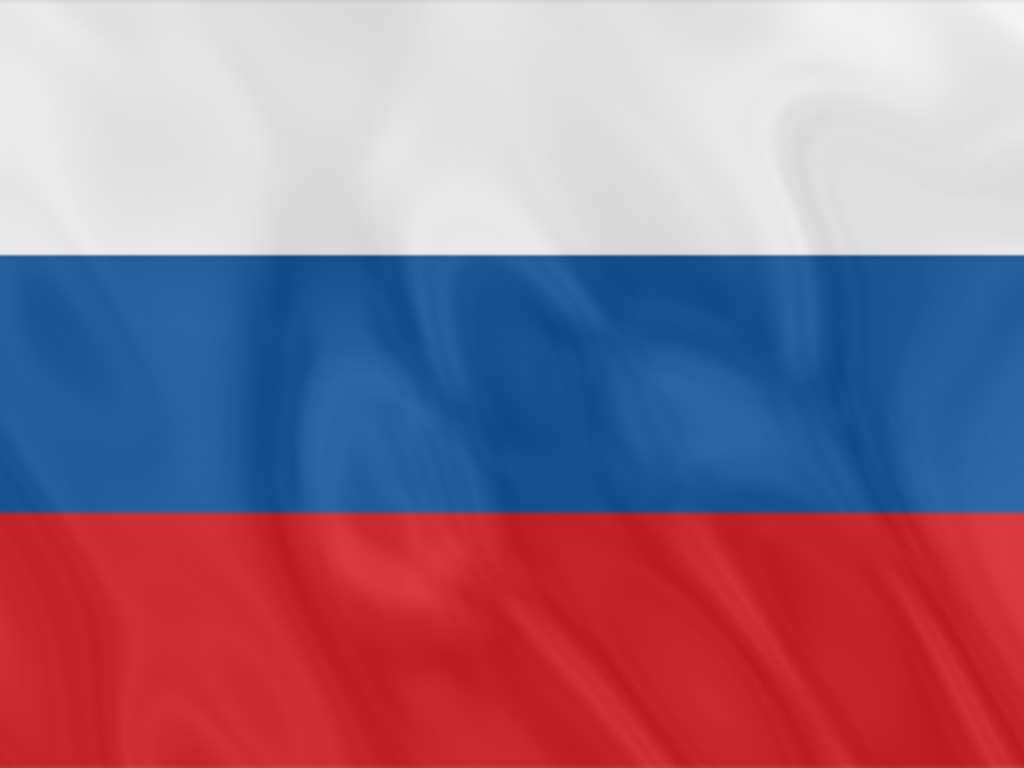 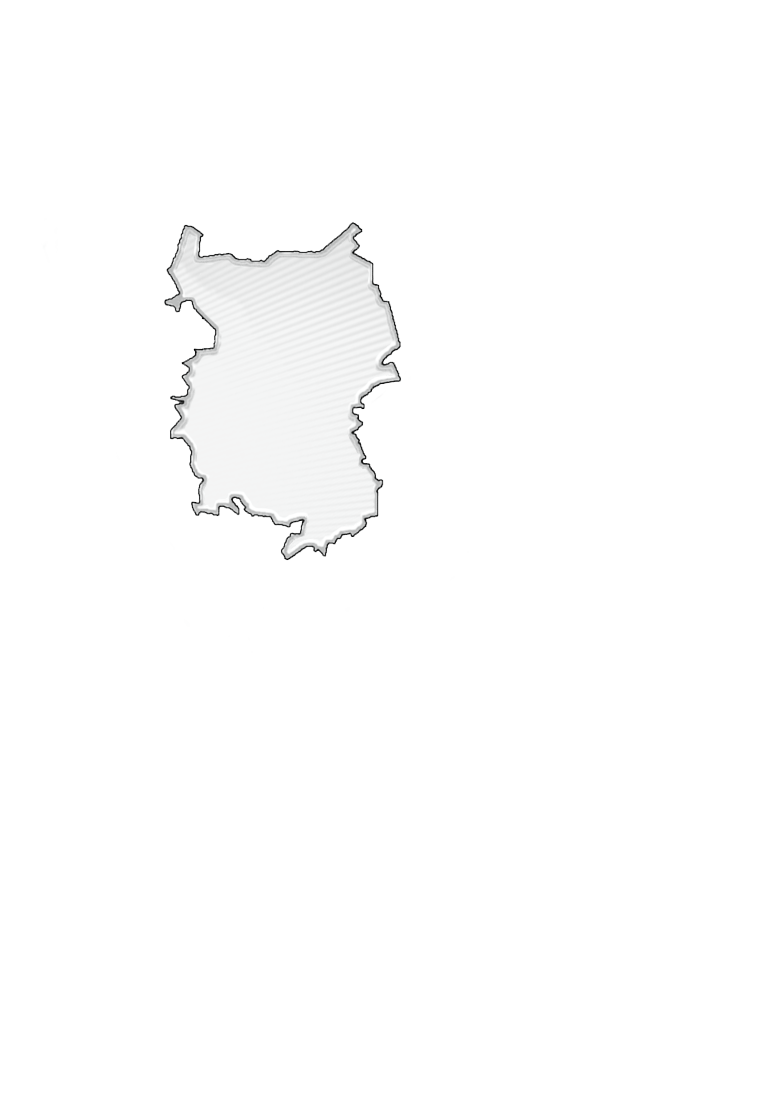 Подготовка издания осуществлялась специалистами Территориального органа Федеральной службы государственной статистики по Омской области.Редакционный Совет:Е.В. Шорина – Председатель редакционного Совета Л.В. Петрова, Н.Д. Фокина,  Е.Н. Олейник, Т.В. Прошутинская, Г.А. Дюбина, Л.Н. Иванова, Н.И. Ильина, С.А. Ладаива, Т.В. Нурманова, Т.В. Опарина, О.Ф. Скворцова, А.В. Цвига, О.Л. Девятирякова.Социально-экономическое положение Омской области за январь-май 2018 года: Докл. / Омскстат. – Омск, 2018. – 57 с.В докладе представлена официальная статистическая информация о социально-экономическом положении Омской области в январе-мае 2018 года.Материалы доклада освещают положение основных видов экономической деятельности. Публикуются официальные статистические данные по производству товаров и услуг, строительству, сельскому хозяйству, оптовому и потребительскому рынкам, ценам, финансам, рынку труда, уровню жизни населения, демографической ситуации и другим показателям. Данные по отдельным показателям, по сравнению с опубликованными ранее, уточнены.Значения данных, обозначенные «…», по отдельным показателям в разделе «Финансы» не публикуются в целях обеспечения конфиденциальности первичных статистических данных, полученных от организаций, в соответствии с Федеральным законом от 29.11.2007 № 282-ФЗ «Об официальном статистическом учете и системе государственной статистики в Российской Федерации» (ст. 4, п. 5; ст. 9, п. 1). Информация о социально-экономическом положении Омской области c итогами за 2013-2016 годы приведена в статистическом сборнике «Омская область в цифрах», c итогами за 2000, 2014-2016 годы – в статистическом сборнике «Омский областной статистический ежегодник, 2017». Сборники размещены в открытом доступе на официальном Интернет-портале Омскстата.СОКРАЩЕНИЯУсловные обозначения:	-	явление отсутствует;	...	данных не имеется;	0,0	небольшая величина.В отдельных случаях незначительные расхождения итогов от суммы
слагаемых объясняются округлением данных.С О Д Е Р Ж А Н И ЕI. ОСНОВНЫЕ ЭКОНОМИЧЕСКИЕ И СОЦИАЛЬНЫЕ ПОКАЗАТЕЛИ   ОМСКОЙ ОБЛАСТИ	4II. ЭКОНОМИЧЕСКАЯ СИТУАЦИЯ В ОМСКОЙ ОБЛАСТИ	61. Производство товаров и услуг	61.1. Промышленное производство	61.2. Сельское и лесное хозяйство	91.2.1. Сельское хозяйство	91.3. Строительство	121.4. Транспорт	142. Рынки товаров и услуг	152.1. Розничная торговля	152.2. Рестораны, кафе, бары	172.3. Рынок платных услуг населению	182.4. Оптовая торговля	193. Характеристика и демография организаций	204. Цены	214.1. Потребительские цены	214.2. Цены производителей	245. Финансы	275.1. Просроченная кредиторская задолженность организаций	27III. СОЦИАЛЬНАЯ СФЕРА	301. Уровень жизни населения	302. Занятость и безработица	383. Заболеваемость	41IV. ДЕМОГРАФИЯ	42Методологический комментарий	45Омскстат представляет информацию о социально-экономическом положении Омской области за январь-май 2018 года.I. ОСНОВНЫЕ ЭКОНОМИЧЕСКИЕ И СОЦИАЛЬНЫЕ ПОКАЗАТЕЛИ 
ОМСКОЙ ОБЛАСТИПродолжениеII. ЭКОНОМИЧЕСКАЯ СИТУАЦИЯ В ОМСКОЙ ОБЛАСТИ1. Производство товаров и услуг1.1. Промышленное производствоИндекс промышленного производства1) в мае 2018 года по сравнению с соответствующим периодом 2017 года составлял 101,8 процента, в январе-мае 2018 года – 99,1 процента.Индекс промышленного производстваИндексы производства по видам экономической деятельностиОбъем отгруженных товаров собственного производства, 
выполненных работ и услуг собственными силами
по видам экономической деятельности
(в действующих ценах)1.2. Сельское и лесное хозяйство1.2.1. Сельское хозяйствоРастениеводствоПо состоянию на 1 июня 2018 года яровые культуры в хозяйствах всех категорий, по расчетам, посеяны на площади 1560,3 тыс. гектаров, из них зерновые и зернобобовые культуры (без кукурузы) – на 1142,2 тыс. гектаров.В сравнении с соответствующей датой 2017 года яровых культур посеяно меньше на 629,9 тыс. гектаров или на 28,8 процента.Ход сева основных сельскохозяйственных культур
по категориям хозяйств на 1 июня 2018 г.ЖивотноводствоПоголовье коров в хозяйствах всех категорий на 1 июня 2018 года, по расчетам, составляло 160,9 тыс. голов (на 0,5% меньше по сравнению с 1 июня 2017 г.), крупного рогатого скота в целом – 426,8 тыс. голов (меньше на 2,1%), свиней – 494,2 тыс. голов (на 13,1%), овец и коз – 252,3 тыс. голов 
(на 1,8%), птицы – 8908,6 тыс. голов (на 2,1%).В структуре поголовья скота на хозяйства населения приходилось 42,5 процента поголовья крупного рогатого скота, 36,0 процента свиней, 90,7 процента овец и коз (на 1 июня 2017 г. – 43,2%, 36,3%, 91,3% соответственно).Динамика поголовья скота и птицы в хозяйствах всех категорий1)В сельскохозяйственных организациях на 1 июня 2018 года по сравнению с 1 июня 2017 года поголовье коров уменьшилось на 2,7 процента, крупного рогатого скота в целом – на 3,6 процента, свиней – на 12,7 процента, птицы – на 3,5 процента.В январе-мае 2018 года в хозяйствах всех категорий, по расчетам, произведено скота и птицы на убой (в живом весе) 85,1 тыс. тонн, молока – 246,6 тыс. тонн, яиц – 341,7 млн. штук.Производство основных видов продукции животноводства
в хозяйствах всех категорийВ сельскохозяйственных организациях в январе-мае 2018 года по сравнению с январем-маем 2017 года валовой надой молока увеличился 
на 5,7 процента, производство скота и птицы на убой (в живом весе) уменьшилось на 7,5 процента, яиц – на 9,1 процента.Надой молока на одну корову в сельскохозяйственных организациях (без субъектов малого предпринимательства) в январе-мае 2018 года составлял 2106 килограммов (в январе-мае 2017 г. – 1979 килограммов), средняя яйценоскость одной курицы-несушки – 119 штук яиц (в январе-мае 2017 г. – 127 штук).В январе-мае 2018 года по сравнению с январем-маем 2017 года в структуре производства скота и птицы на убой (в живом весе) в сельскохозяйственных организациях, по расчетам, отмечалось увеличение удельного веса производства мяса крупного рогатого скота при снижении доли производства мяса свиней и птицы.Производство основных видов скота и птицы на убой (в живом весе) в сельскохозяйственных организациях1.3. СтроительствоДинамика объема работ, выполненных по виду 
экономической деятельности «Строительство»1)Жилищное строительство. Организациями всех форм собственности и индивидуальными застройщиками в январе-мае 2018 года введено в действие 1815 квартир общей площадью 126,7 тыс. кв. метров. Индивидуальными застройщиками введены в действие 364 квартиры общей площадью 54,5 тыс. кв. метров. Динамика ввода в действие 
общей площади жилых домов1.4. Транспорт
Динамика грузооборота и пассажирооборота 
автомобильного транспорта
2. Рынки товаров и услуг1)2.1. Розничная торговляОборот розничной торговли в мае 2018 года составлял 26982,7 млн. рублей, что в сопоставимых ценах на 0,6 процента больше, чем за соответствующий период 2017 года, в январе-мае 2018 года – 129428,2 млн. рублей (на 0,8% больше).Динамика оборота розничной торговлиОборот розничной торговли в январе-мае 2018 года на 99,1 процента формировался торгующими организациями и индивидуальными предпринимателями, осуществляющими деятельность вне рынка, доля розничных рынков и ярмарок соответствовала 0,9 процента (в январе-мае 2017 года – 98,9% и 1,1% соответственно).Оборот розничной торговли торгующих организаций 
и продажа товаров на розничных рынках и ярмаркахВ январе-мае 2018 года в структуре оборота розничной торговли удельный вес пищевых продуктов, включая напитки, и табачных изделий составлял 45,9 процента, непродовольственных товаров – 54,1 процента (в январе-мае 2017 года – 46,6% и 53,4% соответственно).Динамика оборота розничной торговли 
пищевыми продуктами, включая напитки, и табачными изделиями и непродовольственными товарами2.2. Рестораны, кафе, барыОборот общественного питания в мае 2018 года составлял 1222,0 млн. рублей, что в сопоставимых ценах на 1,1 процента больше, чем в мае 2017 года и на 2,3 процента больше, чем в апреле 2018 года, в январе-мае 2018 года – 5888,8 млн. рублей (на 1,2% больше).Динамика оборота общественного питания2.3. Рынок платных услуг населению1)Объем платных услуг, оказанных населению Омской области в январе-мае 2018 года, составлял 38706,9 млн. рублей, что на 1,9 процента больше, чем в январе-мае 2017 года. Динамика объема платных услуг2.4. Оптовая торговля Оборот оптовой торговли в январе-мае 2018 года составлял 207064,1 млн. рублей, или 103,2 процента к январю-маю 2017 года. На долю субъектов малого предпринимательства приходилось 54,6 процента оборота оптовой торговли.Динамика оборота оптовой торговлиОборот оптовой торговли в январе-мае 2018 года на 85,2 процента формировался организациями оптовой торговли, оборот которых составлял 176421,9 млн. рублей, или 107,3 процента к январю-маю 2017 года. 3. Характеристика и демография организацийУчет организаций в составе Статистического регистра Росстата осуществляется органами государственной статистики по сведениям, предоставляемым территориальными органами ФНС России из Единого государственного реестра юридических лиц (ЕГРЮЛ). В соответствии с постановлением Правительства РФ от 22.12.2011 № 1092 сведения поступают в органы государственной статистики в течение пяти рабочих дней после их включения в ЕГРЮЛ.Распределение организаций, учтенных в составе 
Статистического регистра Росстата, 
по видам экономической деятельностина 1 июня 2018 г.4. ЦеныИндексы цен и тарифов(на конец периода; в процентах)4.1. Потребительские ценыИндекс потребительских цен на товары и услуги в Омской области в мае 2018 года по сравнению с предыдущим месяцем составил 100,7 процента, в том числе на продовольственные товары – 100,7 процента, непродовольственные товары – 101,2 процента, услуги – 100,2 процента.Индексы потребительских цен и тарифов на товары и услугиБазовый индекс потребительских цен (БИПЦ), исключающий изменения цен на отдельные товары, подверженные влиянию факторов, которые носят административный, а также сезонный характер, в мае 2018 года составил 100,3 процента, с начала года – 100,5 процента (в мае 2017 г. – 100,0%, с начала года – 100,3%).Стоимость фиксированного набора потребительских товаров и услуг для межрегиональных сопоставлений покупательной способности населения по Омской области в мае 2018 года составила 13044,17 рубля и по сравнению с предыдущим месяцем повысилась на 0,7 процента, с начала года – на 1,3 процента (в мае 2017 г. повысилась на 0,8%, с начала года – на 2,3%).Средний уровень цен на продовольственные товары в мае 2018 года повысился на 0,7 процента, с начала года – на 0,6 процента (в мае 2017 г. повысился на 0,4%, с начала года – на 1,1%).Максимальное изменение ценна отдельные продовольственные товарыв мае 2018 г.Стоимость условного (минимального) набора продуктов питания по Омской области в конце мая 2018 года составила 3389,49 рубля и по сравнению с предыдущим месяцем повысилась на 1,2 процента, с начала года – на 4,2 процента (в мае 2017 г. повысилась на 3,7%, с начала года – на 9,8 %).Цены на непродовольственные товары в мае 2018 года повысились на 1,2 процента, с начала года – на 2,5 процента (в мае 2017 г. оставались на уровне предыдущего месяца, с начала года - повысились на 0,4%).Максимальное изменение ценна отдельные непродовольственные товарыв мае 2018 г.Цены и тарифы на услуги в мае 2018 года в среднем повысились 
на 0,2 процента, с начала года – на 1,3 процента (в мае 2017 г. повысились 
на 0,3 %, с начала года – на 1,2%).Максимальное изменение цен (тарифов)на отдельные услугив мае 2018 г.Средние тарифы на жилищно-коммунальные услугив мае 2018 г.4.2. Цены производителейИндекс цен производителей промышленных товаров в мае 2018 года относительно предыдущего месяца составил 111,4 процента, в том числе индекс цен на продукцию добычи полезных ископаемых – 122,5 процента, обрабатывающих производств – 112,2 процента, обеспечение электрической энергией, газом и паром; кондиционирование воздуха – 100,2 процента.Изменение цен производителей промышленных товаровПродолжениеИндексы цен производителей промышленных товаров
по видам экономической деятельностиПродолжениеИндекс тарифов на грузовые перевозки в среднем по всем видам транспорта в мае 2018 года по сравнению с предыдущим месяцем составил 100,0 процента.Индексы тарифов на грузовые перевозки по видам транспорта5. Финансы5.1. Просроченная кредиторская 
задолженность организаций1)Кредиторская задолженность на конец апреля 2018 года составляла 180563,7 млн. рублей, из нее на просроченную приходилось 4,0 процента 
(на конец апреля 2017 г. – 6,4%, на конец марта 2018 г. – 7,3%).Просроченная кредиторская задолженность
по видам экономической деятельности
на конец апреля 2018 г.III. СОЦИАЛЬНАЯ СФЕРА1. Уровень жизни населенияВ январе-мае 2018 года объем денежных доходов населения сложился в размере 235,2 млрд. рублей. В январе-мае 2017 года денежные доходы населения составили 237,5 млрд. рублей, в их объеме была учтена выделенная из федерального бюджета единовременная денежная выплата пенсионерам в январе 2017 года в размере 5 тыс. рублей (ЕВ-2017), произведенная в соответствии с Федеральным законом от 22.11.2016 №385-ФЗ на общую сумму 2,9 млрд. рублей.Денежные расходы населения в январе-мае 2018 года составили 
225,1 млрд. рублей и выросли на 0,3 процента. Население израсходовало средств на покупку товаров и оплату услуг 177,3 млрд. рублей, что на 2,5 процента больше, чем в январе-мае 2017 года. Прирост сбережений населения составил 17,6 млрд. рублей и уменьшился на 6,0 млрд. рублей (на 25,6%)по сравнению с соответствующим периодом 2017 года.Основные показатели, характеризующие уровень жизни населенияРеальные располагаемые денежные доходы (доходы за вычетом обязательных платежей, скорректированные на индекс потребительских цен), по предварительной оценке, в мае 2018 года по сравнению с соответствующим периодом предыдущего года снизились на 4,6 процента, в январе-мае 2018 года – на 2,1 процента (без учета ЕВ-2017, произведенной в соответствии с Федеральным законом от 22.11.2016 №385-ФЗ).Динамика денежных доходов населения1)Заработная плата. Среднемесячная номинальная заработная плата, начисленная работникам за январь-апрель 2018 года, составляла 31909,1 рубля и по сравнению с соответствующим периодом 2017 года увеличилась на 14,6 процента. Динамика среднемесячной номинальной и реальной 
начисленной заработной платыСреднемесячная номинальная начисленная заработная плата 
по видам экономической деятельности1)Просроченная задолженность по заработной плате в организациях (без субъектов малого предпринимательства) наблюдаемых видов экономической деятельности на 1 июня 2018 года составляла 15,0 млн. рублей и увеличилась по сравнению с 1 июня 2017 года на 4,9 млн. рублей (на 48,8%), по сравнению с 1 мая 2018 года – на 1,5 млн. рублей (на 11,0%). Динамика просроченной задолженности по заработной плате1)Из общей суммы просроченной задолженности по заработной плате на 
1 июня 2018 года 1,2 млн. рублей (7,9%) приходилось на задолженность, образовавшуюся в 2017 году, 7,7 млн. рублей (51,3%) – в 2016 году и ранее.Просроченная задолженность по заработной плате 
по видам экономической деятельностина 1 июня2. Занятость и безработица Численность рабочей силы (по итогам выборочного обследования рабочей силы среди населения в возрасте 15 лет и старше) в среднем за март-май 2018 года составляла 1028,5 тыс. человек, и по сравнению с соответствующим периодом прошлого года увеличилась на 2,9 тыс. человек.Численность занятого населения в марте-мае 2018 года увеличилась по сравнению с соответствующим периодом прошлого года на 4,4 тыс. человек 
(на 0,5%), численность безработных (по методологии Международной Организации Труда) уменьшилась на 1,5 тыс. человек (на 2,0%).Уровень занятости населения в возрасте 15 лет и старше соответствовал 59,4 процента, уровень безработицы – 7,0 процента.Динамика численности рабочей силы1) 
(в возрасте 15 лет и старше)Число замещенных рабочих мест  работниками списочного состава, совместителями и лицами, выполнявшими работы по договорам гражданско-правового характера, в организациях (без субъектов малого предпринимательства), средняя численность работников которых превышала 15 человек, в апреле 2018 года составляло 409,1 тыс. человек и было меньше, чем в апреле 2017 года на 3,3 тыс. человек, или на 0,8 процента.Число замещенных рабочих мест в организацияхБезработица (по данным Главного управления государственной службы занятости населения Омской области). Численность незанятых граждан, состоявших на учете в государственных учреждениях службы занятости населения в целях поиска подходящей работы, к концу мая 2018 года составляла 15,5 тыс. человек, из них статус безработного имели 12,2 тыс. человек.Динамика численности не занятых трудовой деятельностью 
граждан, состоявших на учете в государственных учреждениях 
службы занятости населения 3. ЗаболеваемостьЗаболеваемость населения
отдельными инфекционными заболеваниями(по данным Территориального управления
Роспотребнадзора по Омской области) (зарегистрировано заболеваний)IV. ДЕМОГРАФИЯВ январе-апреле 2018 года демографическая ситуация в области характеризовалась следующими данными: Показатели естественного движения населения
в январе-апреле 2018 г.Распределение умерших по причинам смерти
в январе-апреле 2018 г.Общие итоги миграцииПоказатели международной миграцииМетодологический комментарийИндекс производства – относительный показатель, характеризующий изменение масштабов производства в сравниваемых периодах. Различают индивидуальные и сводные индексы производства. Индивидуальные индексы отражают изменение выпуска одного продукта и исчисляются как отношение объемов производства данного вида продукта в натурально-вещественном выражении в сравниваемых периодах. Сводный индекс производства характеризует совокупные изменения производства всех видов продукции и отражает изменение создаваемой в процессе производства стоимости в результате изменения только физического объема производимой продукции. Для исчисления сводного индекса производства индивидуальные индексы по конкретным видам продукции поэтапно агрегируются в индексы по видам деятельности, подгруппам, группам, подклассам, классам, подразделам и разделам ОКВЭД2.Индекс промышленного производства – агрегированный индекс производства по видам деятельности «Добыча полезных ископаемых», «Обрабатывающие производства», «Обеспечение электрической энергией, газом и паром; кондиционирование воздуха», «Водоснабжение; водоотведение, организация сбора и утилизации отходов, деятельность по ликвидации загрязнений» исчисляется на основе данных о динамике производства важнейших товаров-представителей (в натуральном или стоимостном выражении). В качестве весов используется структура валовой добавленной стоимости по видам экономической деятельности 2010 базисного года.Объем отгруженных товаров собственного производства, выполненных работ и услуг собственными силами – стоимость отгруженных или отпущенных в порядке продажи, а также прямого обмена (по договору мены) всех товаров собственного производства, работ и услуг, выполненных (оказанных) собственными силами. Объем отгруженных товаров представляет собой стоимость товаров, которые произведены данным юридическим лицом и фактически отгружены (переданы) в отчетном периоде на сторону (другим юридическим и физическим лицам), включая товары, сданные по акту заказчику на месте, независимо от того, поступили деньги на счет продавца или нет.Объем работ и услуг, выполненных собственными силами, представляет собой стоимость работ и услуг, оказанных (выполненных) организацией другим юридическим и физическим лицам.Данные приводятся в фактических отпускных ценах без налога на добавленную стоимость, акцизов и аналогичных обязательных платежей. Группировки по видам деятельности представляют собой совокупность соответствующих фактических видов деятельности, осуществляемых организациями, независимо от их основного вида деятельности. По категории «сельскохозяйственные организации» показаны данные по хозяйственным товариществам, обществам и партнерствам, производственным кооперативам, унитарным предприятиям, подсобным хозяйствам несельскохозяйственных организаций и учреждений.К хозяйствам населения относятся личные подсобные и другие индивидуальные хозяйства граждан в сельских и городских поселениях, а также хозяйства граждан, имеющих земельные участки в садоводческих, огороднических и дачных некоммерческих объединениях. Личные подсобные хозяйства – форма сельскохозяйственной деятельности, осуществляемой личным трудом гражданина и членов его семьи в целях удовлетворения личных потребностей на земельном участке, предоставленном или приобретенном для ведения личного подсобного хозяйства. Землепользование хозяйств может состоять из приусадебных и полевых участков.Садоводческое, огородническое или дачное некоммерческое объединение граждан – некоммерческая организация, учрежденная гражданами на добровольных началах для содействия ее членам в решении общих социально-хозяйственных задач ведения садоводства, огородничества и дачного хозяйства. Крестьянское (фермерское) хозяйство – объединение граждан, связанных родством и (или) свойством, имеющих в общей собственности имущество и совместно осуществляющих производственную и иную хозяйственную деятельность (производство, переработку, хранение, транспортировку и реализацию сельскохозяйственной продукции), основанную на их личном участии. Индивидуальный предприниматель по сельскохозяйственной деятельности – гражданин (физическое лицо), занимающийся предпринимательской деятельностью без образования юридического лица с момента его государственной регистрации в соответствии с Гражданским кодексом Российской Федерации и заявивший в Свидетельстве о государственной регистрации виды деятельности, отнесенные согласно Общероссийскому классификатору видов экономической деятельности (ОКВЭД, ОКВЭД2) к сельскому хозяйству. Посевные площади – часть пашни, занятая под посевы сельскохозяйственных культур.Данные о поголовье скота, производстве и реализации основных сельскохозяйственных продуктов по всем сельхозпроизводителям определяются: по сельскохозяйственным организациям – на основании сведений форм федерального статистического наблюдения (по субъектам малого предпринимательства – с применением выборочного метода наблюдения); по хозяйствам населения, крестьянским (фермерским) хозяйствам и индивидуальным предпринимателям – по материалам выборочных обследований.Поголовье скота и птицы включает поголовье всех возрастных групп соответствующего вида сельскохозяйственных животных.Производство cкота и птицы на убой (в живом весе) – показатель, характеризующий результат использования скота и птицы для забоя на мясо. Общий объем производства скота и птицы на убой включает как проданные скот и птицу, подлежащие забою, так и забитые в сельскохозяйственных организациях, крестьянских (фермерских) хозяйствах, у индивидуальных предпринимателей и в хозяйствах населения.Производство молока характеризуется фактически надоенным сырым коровьим, козьим и кобыльим молоком, независимо от того, было ли оно реализовано или потреблено в хозяйстве на выпойку молодняка. Молоко, высосанное молодняком при подсосном его содержании, в продукцию не включается и не учитывается при определении средних удоев.При расчете среднего годового надоя молока на одну корову производство молока, полученного от коров молочного стада, делится на их среднее поголовье.Производство яиц включает их сбор от всех видов сельскохозяйственной птицы, в том числе и яйца, пошедшие на воспроизводство птицы (инкубация и др.).Объем выполненных работ по виду деятельности "строительство" – это работы, выполненные организациями собственными силами по виду деятельности "строительство" на основании договоров и (или) контрактов, заключаемых с заказчиками. В стоимость этих работ включаются работы по строительству новых объектов, капитальному и текущему ремонту, реконструкции, модернизации жилых и нежилых зданий и инженерных сооружений. Данные приводятся с учетом объемов, выполненных субъектами малого предпринимательства, организациями министерств и ведомств, имеющих воинские подразделения, и объемов скрытой и неформальной деятельности в строительстве.Общая площадь жилых домов состоит из жилой площади и площади подсобных (вспомогательных) помещений в квартирных домах и общежитиях постоянного типа, в домах для инвалидов и престарелых, спальных помещений детских домов и школ-интернатов. К площадям подсобных (вспомогательных) помещений квартир относится площадь кухонь, внутриквартирных коридоров, ванных, душевых, туалетов, кладовых, встроенных шкафов, а также отапливаемых и пригодных для проживания мансард, мезонинов, веранд и террас. В общежитиях к подсобным (вспомогательным) помещениям также относятся помещения культурно-бытового назначения и медицинского обслуживания. Площадь лоджий, балконов, холодных веранд, террас, кладовых включается в общую площадь с установленными понижающими коэффициентами.В данные об общем числе построенных квартир включены квартиры в жилых домах квартирного и гостиничного типа и общежитиях, построенных в городских поселениях и сельской местности организациями всех форм собственности и индивидуальными застройщиками. Грузооборот автомобильного транспорта – объем работы автомобильного транспорта по перевозкам грузов. Единицей измерения является тонно-километр. Определяется умножением веса перевезенного груза (включая груз, перевезенный на автоприцепах) за каждую ездку в тоннах на расстояние ездки в километрах с последующим суммированием произведений по всем ездкам. Пассажирооборот автомобильного транспорта – объем работы автомобильного транспорта по перевозкам пассажиров. Единицей измерения является пассажиро-километр. Определяется суммированием произведений количества пассажиров по каждой позиции перевозки на расстояние перевозки. Оборот розничной торговли – выручка от продажи товаров населению для личного потребления или использования в домашнем хозяйстве за наличный расчет или оплаченных по кредитным карточкам, расчетным чекам банков, по перечислениям со счетов вкладчиков, по поручению физического лица без открытия счета, посредством  платежных карт (электронных денег).Стоимость товаров, проданных (отпущенных) отдельным категориям населения со скидкой, или полностью оплаченных органами социальной защиты, включается в оборот розничной торговли в полном объеме. В оборот розничной торговли не включается стоимость товаров, проданных (отпущенных) из розничной торговой сети юридическим лицам (в том числе организациям социальной сферы, спецпотребителям и т.п.) и индивидуальным предпринимателям, и оборот общественного питания.Под торговой сетью, в соответствии с п. 8 статьи 2 Федерального закона от 28 декабря 2009 г. № 381-ФЗ «Об основах государственного регулирования торговой деятельности в Российской Федерации», понимается совокупность двух и более торговых объектов, которые находятся под общим управлением, или совокупность двух и более торговых объектов, которые используются под единым коммерческим обозначением или иным средством индивидуализации. Информация по розничным торговым сетям формируется на основе их перечня, составленного органами государственной власти субъектов Российской Федерации.Информация о качестве товаров, поступивших на потребительский рынок приводится на основании материалов о результатах контрольно-надзорных мероприятий, проводимых органами Роспотребнадзора. Объектами контроля являются юридические лица и индивидуальные предприниматели, осуществляющие торговую деятельность без образования юридического лица, реализующие товары в предприятиях розничной торговли, кроме рынков.Оборот общественного питания – выручка от продажи собственной кулинарной продукции и покупных товаров без кулинарной обработки населению для потребления, главным образом, на месте, а также организациям и индивидуальным предпринимателям для организации питания различных контингентов населения.В оборот общественного питания включается стоимость кулинарной продукции и покупных товаров, отпущенных: работникам организаций с последующим удержанием из заработной платы; на дом по заказам населению; на рабочие места по заказам организаций и индивидуальных предпринимателей; транспортным организациям в пути следования сухопутного, воздушного, водного транспорта; для обслуживания приемов, банкетов и т. п.; организациями общественного питания организациям социальной сферы (школам, больницам, санаториям, домам престарелых и т.п.) в объеме фактической стоимости питания; по абонементам, талонам и т. п. в объеме фактической стоимости питания; стоимость питания в учебных учреждениях, в том числе представляемого для отдельных категорий учащихся на льготной основе за счет средств бюджета, включается в объеме фактической стоимости питания.Оборот розничной торговли (оборот общественного питания) включает данные как по организациям, для которых эта деятельность является основной, так и по организациям других видов деятельности, осуществляющим продажу населению товаров (кулинарной продукции) через собственные торговые заведения (заведения общественного питания) или с оплатой через свою кассу. Оборот розничной торговли также включает стоимость товаров, проданных населению индивидуальными предпринимателями и физическими лицами на розничных рынках и ярмарках.Оборот розничной торговли (оборот общественного питания) формируется по данным сплошного федерального статистического наблюдения за организациями, не относящимися к субъектам малого предпринимательства, которые проводятся с месячной периодичностью, ежеквартальных выборочных обследований малых предприятий розничной торговли (за исключением микропредприятий), розничных рынков, а также ежегодных выборочных обследований индивидуальных предпринимателей и микропредприятий с распространением полученных данных на генеральную совокупность объектов наблюдения.Оборот розничной торговли (общественного питания) приводится в фактических продажных ценах, включающих наценку, налог на добавленную стоимость и аналогичные обязательные платежи.Динамику оборота розничной торговли (общественного питания) характеризует индекс физического объема, который определяется путем сопоставления величины оборота в сравниваемых периодах в сопоставимых ценах.В соответствии с требованиями системы национальных счетов оборот розничной торговли и общественного питания организаций досчитываются на объемы деятельности, не наблюдаемой прямыми статистическими методами.Объем платных услуг населению отражает объем потребления гражданами различных видов услуг, оказанных им за плату. Он представляет собой денежный эквивалент объема услуг, оказанных резидентами российской экономики населению Российской Федерации, а также гражданам других государств (нерезидентам), потребляющим те или иные услуги на территории Российской Федерации. Производителями услуг выступают исключительно резиденты российской экономики (юридические лица всех форм собственности, физические лица, осуществляющие предпринимательскую деятельность без образования юридического лица (индивидуальные предприниматели) на территории Российской Федерации, а также нотариусы, занимающиеся частной практикой, и адвокаты, учредившие адвокатские кабинеты, осуществляющие адвокатскую деятельность индивидуально).Этот показатель формируется в соответствии с методологией формирования официальной статистической информации об объеме платных услуг населению на основании данных форм федерального статистического наблюдения и оценки ненаблюдаемой деятельности на рынке услуг.Оборот оптовой торговли – стоимость отгруженных товаров, приобретенных ранее на стороне в целях перепродажи юридическим лицам и индивидуальным предпринимателям для профессионального использования (переработки или дальнейшей продажи). Оборот оптовой торговли приводится в фактических продажных ценах, включающих торговую наценку, налог на добавленную стоимость, акциз, экспортную пошлину, таможенные сборы и аналогичные обязательные платежи. Сумма вознаграждения комиссионеров (поверенных, агентов) отражается по фактической стоимости, включая НДС.Оборот оптовой торговли включает данные по организациям с основным видом экономической деятельности «оптовая торговля, включая торговлю через агентов, кроме торговли автотранспортными средствами и мотоциклами» и по организациям других видов деятельности, осуществляющих оптовую торговлю.Оборот оптовой торговли формируется по данным сплошного федерального статистического наблюдения за организациями (предприятиями), не относящимися к субъектам малого предпринимательства, выборочного обследования малых предприятий оптовой торговли (кроме микропредприятий), которые проводятся с месячной периодичностью, ежеквартальных выборочных обследований малых предприятий всех видов деятельности (кроме микропредприятий), а также ежегодных выборочных обследований микропредприятий и индивидуальных предпринимателей с распространением полученных по выборочным обследованиям данных на генеральную совокупность объектов наблюдения. Кроме того, в соответствии с требованиями системы национальных счетов оборот оптовой торговли досчитывается на объемы скрытой деятельности.Объемы оборота оптовой торговли ежеквартально уточняются по результатам выборочного обследования малых организаций.Статистический регистр Росстата – представляет собой генеральную совокупность объектов федерального статистического наблюдения, в которую включены юридические лица и индивидуальные предприниматели, прошедшие государственную регистрацию на территории Российской Федерации, организации, созданные в установленном законодательством Российской Федерации порядке, другие типы единиц, являющиеся объектами федерального статистического наблюдения. Юридическое лицо – организация, которая имеет обособленное имущество и отвечает им по своим обязательствам, может от своего имени приобретать и осуществлять гражданские права и нести гражданские обязанности, быть истцом и ответчиком в суде.Экономическая деятельность имеет место тогда, когда ресурсы (оборудование, рабочая сила, технологии, сырье, материалы, энергия, информационные ресурсы) объединяются в производственный процесс, имеющий целью производство продукции (оказание услуг). Экономическая деятельность характеризуется затратами на производство, процессом производства и выпуском продукции (оказанием услуг).Распределение учтенных в Статистическом регистре Росстата осуществляется по приоритетному виду экономической деятельности, заявленному хозяйствующим субъектом при обращении в регистрирующий орган.Индекс потребительских цен на товары и услуги характеризует изменение во времени общего уровня цен на товары и услуги, приобретаемые населением для непроизводственного потребления. Он измеряет отношение стоимости фиксированного набора товаров и услуг в текущем периоде к его стоимости в базисном периоде.Расчет индекса потребительских цен производится ежемесячно на базе статистических данных, полученных в результате наблюдения за уровнем и динамикой цен в регионе по выборочной сети организаций торговли и услуг всех форм собственности, а также в местах реализации товаров и предоставления услуг физическими лицами. В набор товаров и услуг, разработанный для наблюдения за ценами, репрезентативно включено 506 товаров (услуг) - представителей. Отбор товаров и услуг произведен с учетом их относительной важности для потребления населением, представительности с точки зрения отражения динамики цен на однородные товары, устойчивого наличия их в продаже.Стоимость фиксированного набора потребительских товаров и услуг для межрегиональных сопоставлений покупательной способности исчисляется на основе единых объемов потребления, средних цен по России и ее субъектам. Состав набора утверждается правовым актом Росстата и размещается на его официальном сайте. В состав набора включены 83 наименования товаров и услуг, в том числе 30 видов продовольственных товаров, 41 вид непродовольственных товаров и 12 видов услуг. Данные о стоимости набора приведены в расчете на одного человека в месяц.Стоимость условного (минимального) набора продуктов питания отражает межрегиональную дифференциацию уровней потребительских цен на продукты питания, входящие в него. Рассчитывается на основе единых, установленных в целом по Российской Федерации, условных объемов потребления продуктов питания и средних потребительских цен на них по субъектам Российской Федерации. В состав минимального набора продуктов питания включено 33 наименования продовольственных товаров. Данные о стоимости набора приведены в расчете на одного человека в месяц.Базовый индекс потребительских цен (БИПЦ) рассчитывается на основании набора потребительских товаров и услуг, используемого для расчета сводного индекса потребительских цен, за исключением отдельных товарных групп и видов товаров и услуг, цены на которые в основной массе регулируются на федеральном и региональном уровнях, а также в значительной степени подвержены воздействию сезонного фактора.Индекс цен производителей промышленных товаров рассчитывается на основе зарегистрированных цен на товары (услуги) – представители в базовых организациях. Цены производителей представляют собой фактически сложившиеся на момент регистрации цены на произведенные в отчетном периоде товары (оказанные услуги), предназначенные для реализации на внутрироссийский рынок и на экспорт (без косвенных товарных налогов – налога на добавленную стоимость, акциза и других налогов не входящих в себестоимость, без стоимости транспортировки до потребителя).Рассчитанные по товарам (услугам) – представителям индексы цен производителей последовательно агрегируются в индексы цен соответствующих видов, групп, классов, разделов экономической деятельности. В качестве весов используются данные об объеме производства в стоимостном выражении за базисный период.Индекс цен производителей сельскохозяйственной продукции исчисляется на основании регистрации в отобранных для наблюдения сельскохозяйственных организациях цен на основные виды товаров-представителей, реализуемых заготовительным, перерабатывающим организациям, на рынке, через собственную торговую сеть, населению непосредственно с транспортных средств, на ярмарках, биржах, аукционах, организациям, коммерческим структурам и т.п. Цены производителей сельскохозяйственной продукции приводятся с учетом надбавок и скидок за качество реализованной продукции без расходов на транспортировку, экспедирование, погрузку и разгрузку продукции, а также налога на добавленную стоимость.Сводный индекс цен на продукцию (затраты, услуги) инвестиционного назначения отражает общее изменение цен в строительстве объектов различных видов экономической деятельности и рассчитывается как агрегированный показатель из индексов цен производителей на строительную продукцию, приобретения машин и оборудования инвестиционного назначения и на прочую продукцию (затраты, услуги) инвестиционного назначения, взвешенных по доле этих элементов в общем объеме инвестиций в основной капитал.Индекс цен производителей на строительную продукцию формируется из индексов цен на строительно-монтажные работы и на прочие затраты, включенные в сводный сметный расчет строительства, взвешенных по доле этих элементов в общем объеме инвестиций в жилища, здания и сооружения. Расчет индекса цен на строительно-монтажные работы проводится на основе данных формы отчетности о ценах на материалы, детали и конструкции, приобретенные базовыми подрядными организациями, а также на базе технологических моделей, разработанных по видам экономической деятельности с учетом территориальных особенностей строительства.Индексы тарифов на грузовые перевозки характеризуют изменение фактически действующих тарифов на грузовые перевозки за отчетный период без учета изменения за этот период структуры перевезенных грузов по разнообразным признакам: по виду и размеру отправки груза, скорости доставки, расстоянию перевозки, территории перевозки, типу подвижного состава, степени использования его грузоподъемности и др.Сводный индекс тарифов на грузовые перевозки всеми видами транспорта рассчитывается исходя из индексов тарифов на перевозку грузов отдельными видами транспорта (трубопроводным, внутренним водным, автомобильным), взвешенных на объемы доходов от перевозки грузов соответствующими видами транспорта за базисный период. По каждому виду транспорта регистрируются тарифы на услуги-представители. За услугу-представитель принимается перевозка одной тонны массового груза определенным видом транспорта на фиксированное расстояние. Регистрация тарифов осуществляется в выборочной совокупности транспортных организаций.Кредиторская задолженность – задолженность по расчетам с поставщиками и подрядчиками за поступившие материальные ценности, выполненные работы и оказанные услуги, в том числе задолженность, обеспеченная векселями выданными; задолженность по расчетам с дочерними и зависимыми обществами по всем видам операций; с рабочими и служащими по оплате труда, представляющая собой начисленные, но не выплаченные суммы оплаты труда; задолженность по отчислениям на государственное социальное страхование, пенсионное обеспечение и медицинское страхование работников организации, задолженность по всем видам платежей в бюджет и внебюджетные фонды; задолженность организации по платежам по обязательному и добровольному страхованию имущества и работников организации и другим видам страхования, в которых организация является страхователем; авансы полученные, включающие сумму полученных авансов от сторонних организаций по предстоящим расчетам по заключенным договорам, а также штрафы, пени и неустойки, признанные организацией или по которым получены решения суда (арбитражного суда) или другого органа, имеющего в соответствии с законодательством Российской Федерации право на принятие решения об их взыскании, и отнесенные на финансовые результаты организации, непогашенные суммы заемных средств, подлежащие погашению в соответствии с договорами.Просроченная задолженность – задолженность, не погашенная в сроки, установленные договором.Располагаемые денежные доходы - денежные доходы за вычетом обязательных платежей и взносов.Реальные располагаемые денежные доходы населения определяются исходя из денежных доходов текущего периода за минусом обязательных платежей и взносов, скорректированных на индекс потребительских цен. Среднедушевые денежные доходы исчисляются делением общей суммы денежных доходов за отчетный период на численность населения. Среднемесячная номинальная начисленная  заработная плата работников – величина заработной платы с учетом налогов и других удержаний в соответствии с законодательством Российской Федерации, выраженная в денежных единицах.Среднемесячная номинальная начисленная заработная плата работников в целом по России и субъектам Российской Федерации рассчитывается делением фонда начисленной заработной платы работников списочного и несписочного состава, а также внешних совместителей на среднесписочную численность работников и на количество месяцев в отчетном периоде.Среднемесячная номинальная начисленная заработная плата работников по видам экономической деятельности рассчитывается делением фонда начисленной заработной платы работников списочного состава и внешних совместителей на среднесписочную численность работников и на количество месяцев в отчетном периоде.Реальная начисленная заработная плата характеризует покупательную способность заработной платы в отчетном периоде в связи с изменением цен на потребительские товары и услуги по сравнению с базисным периодом. Для этого рассчитывается индекс реальной начисленной заработной платы путем деления индекса номинальной начисленной заработной платы на индекс потребительских цен за один и тот же временной период.Просроченной задолженностью по заработной плате считаются фактически начисленные работникам суммы заработной платы, но не выплаченные в срок, установленный коллективным договором или договором на расчетно-кассовое обслуживание, заключенным с банком, включая переходящие остатки задолженности, не погашенные на отчетную дату (с учетом налогов и других удержаний в соответствии с законодательством Российской Федерации). Число дней задержки считается со следующего дня после истечения этого срока. В сумму просроченной задолженности по заработной плате не включается задолженность, приходящиеся на внутримесячные даты (аванс). В эту сумму не включается также сумма задолженности за какой-либо период времени по налогу на доходы физических лиц, если задолженность организации по заработной плате перед работниками ликвидирована.Просроченная задолженность по заработной плате из-за несвоевременного получения денежных средств из бюджетов всех уровней – задолженность по заработной плате работникам коммерческих и некоммерческих организаций независимо от статей бюджетного финансирования, включая суммы, приходящиеся на оплату труда работникам за выполнение государственных заказов, целевых производственных программ. Рабочая сила – лица в возрасте 15 лет и старше, которые в рассматриваемый период (обследуемую неделю) считаются занятыми или безработными.Занятые – лица в возрасте 15 лет и старше, которые в рассматриваемый период (обследуемую неделю) выполняли любую деятельность (хотя бы один час в неделю), связанную с производством товаров или оказанием услуг за плату или прибыль. В численность занятых включаются также лица, временно, отсутствовавшие на рабочем месте в течение короткого промежутка времени и сохранившие связь с рабочим местом во время отсутствия.К безработным (в соответствии со стандартами Международной Организации Труда – МОТ) относятся лица в возрасте 15 лет и старше, которые в рассматриваемый период удовлетворяли одновременно следующим критериям:- не имели работы (доходного занятия); - занимались поиском работы в течение четырех недель, предшествующих обследуемой неделе, используя при этом любые способы поиска работы;- были готовы приступить к работе в течение обследуемой недели. К безработным относятся также лица, которые в рассматриваемый период не имели работы, но договорились о сроке начала работы (в течение двух недель после обследуемой недели) и не продолжали дальнейшего ее поиска; не имели работы, были готовы приступить, но не искали работу, так как ожидали ответа от администрации или работодателя на сделанное ранее обращение. При этом период ожидания ответа не должен превышать один месяц.Обучающиеся в образовательных учреждениях, пенсионеры и инвалиды учитывались в качестве безработных, если они не имели работы, занимались поиском работы и были готовы приступить к ней.Уровень занятости – отношение численности занятого населения определенной возрастной группы к общей численности населения соответствующей возрастной группы, рассчитанное в процентах.Уровень безработицы – отношение численности безработных к численности рабочей силы, рассчитанное в процентах. Информация о численности рабочей силы, занятых и общей численности безработных (применительно к стандартам МОТ) подготавливается по материалам выборочных обследований рабочей силы. Обследование проводится с ежемесячной периодичностью на основе выборочного метода наблюдения с последующим распространением итогов на всю численность населения обследуемого возраста. В целях повышения репрезентативности данных о численности и составе рабочей силе показатели занятости и безработицы по субъектам Российской Федерации формируются в среднем за три последних месяца.Безработные, зарегистрированные в государственных учреждениях службы занятости населения, – трудоспособные граждане, не имеющие работы и заработка (трудового дохода), проживающие на территории Российской Федерации, зарегистрированные в государственных учреждениях службы занятости населения по месту жительства в целях поиска подходящей работы, ищущие работу и готовые приступить к ней.Число замещенных рабочих мест определяется суммированием среднесписочной численности работников, средней численности внешних совместителей и средней численности работников, выполнявших работы по договорам гражданско-правового характера. В случае если работник работал в нескольких организациях и, следовательно, имел несколько рабочих мест, то он будет учтен столько раз, сколько рабочих мест он имел. Число замещенных рабочих мест определяется без учета внутреннего совместительства.Среднесписочная численность работников за месяц исчисляется путем суммирования списочной численности работников за каждый календарный день месяца, т.е. с 1 по 30 или 31 число (для февраля – по 28 или 29 число), включая праздничные (нерабочие) и выходные дни, и деления полученной суммы на число календарных дней месяца.Расчет среднесписочной численности работников производится на основании ежедневного учета списочной численности работников, которая должна уточняться в соответствии с приказами о приеме, переводе работников на другую работу и прекращении трудового договора (контракта).При определении среднесписочной численности работников некоторые работники списочной численности не включаются в среднесписочную численность. К таким работникам относятся:- женщины, находившиеся в отпусках по беременности и родам, лица, находившиеся в отпусках в связи с усыновлением новорожденного ребенка непосредственно из родильного дома, а также в дополнительном отпуске по уходу за ребенком;- работники, обучающиеся в образовательных учреждениях и находившиеся в дополнительном отпуске без сохранения заработной платы, а также поступающие в образовательные учреждения, находившиеся в отпуске без сохранения заработной платы для сдачи вступительных экзаменов, в соответствии с законодательством Российской Федерации.В разделе демография приведены данные о рождаемости, смертности, браках, разводах, а также о миграционных процессах.Сведения о рождениях, смертях, браках, разводах основаны на разработке статистических данных, содержащихся в формах федерального статистического наблюдения № 1-РОД «Сведения о родившихся», № 1-У «Сведения об умерших», № БР «Сведения о числе зарегистрированных браков», № РЗ «Сведения о зарегистрированных разводах».  Сведения представляются органами записи актов гражданского состояния (ЗАГС) ежемесячно. В числе родившихся учитываются только родившиеся живыми.Естественный прирост (убыль) населения – абсолютная величина разности между числами родившихся и умерших за определенный промежуток времени. Его величина может быть как положительной, так и отрицательной. Общие коэффициенты рождаемости и смертности рассчитываются как отношение соответственно числа родившихся живыми и числа умерших за период к среднегодовой численности населения. Исчисляются в промилле (на 1000 человек населения).Коэффициент естественного прироста (убыли) получен как разность общих коэффициентов рождаемости и смертности. Исчисляется в промилле.Коэффициент младенческой смертности исчисляется как сумма двух составляющих, первая из которых – отношение числа умерших в возрасте до одного года из поколения родившихся в том году, для которого исчисляется коэффициент, к общему числу родившихся в том же году; а вторая – отношение числа умерших в возрасте до одного года из поколения родившихся в предыдущем году, к общему числу родившихся в предыдущем году. Исчисляется в промилле (на 1000 родившихся живыми).Источником информации о причинах смерти являются записи в медицинских свидетельствах о смерти (форма №106/у-08), составляемых врачом относительно заболевания, несчастного случая, убийства, самоубийства и другого внешнего воздействия, послужившего причиной смерти. Разработка данных об умерших по причинам смерти производится в соответствии с Международной статистической классификацией болезней, травм и причин смерти Х пересмотра (1989 г.).Коэффициенты смертности по причинам смерти вычислены как отношение числа умерших от указанных причин смерти к среднегодовой численности населения. В отличии от общих коэффициентов смертности они рассчитаны на 100 000 человек населения.Общие коэффициенты брачности и разводимости вычисляются как отношение соответственно числа заключенных и расторгнутых браков за период к средней численности населения. Исчисляются в промилле (на 1000 человек населения).Данные о миграции населения получены в результате разработки поступающих от структурных подразделений Управления по вопросам миграции УМВД России по Омской области документов статистического учета прибытий и выбытий, которые составляются при регистрации или снятии с регистрационного учета населения по месту жительства и при регистрации по месту пребывания на срок 9 месяцев и более. Формирование числа выбывших осуществляется автоматически в процессе электронной обработки данных о миграции населения при перемещениях в пределах Российской Федерации, а также по истечении срока пребывания у мигрантов независимо от места прежнего жительства.Миграционный прирост рассчитывается как разность между числом прибывших на данную территорию и числом выбывших за пределы этой территории за определенный промежуток времени. Его величина может быть как положительной, так и отрицательной (убыль).Общий объем миграции определяется как сумма числа прибывших (прибытий) и числа выбывших (выбытий).Коэффициенты миграции вычисляются аналогично коэффициентам естественного движения населения.СОЦИАЛЬНО-ЭКОНОМИЧЕСКОЕ ПОЛОЖЕНИЕ ОМСКОЙ ОБЛАСТИ ЗА ЯНВАРЬ-МАЙ 2018 ГОДАДокладОтветственный за выпуск:Е.А. ЛенкевичКомпьютерная верстка ОмскстатаО.Л. ДевятиряковаПри использовании информации ссылка 
на данный источник обязательна.Перепечатке и размножению не подлежит.В соответствии с законодательством Российской Федерации исключительные права на настоящее издание принадлежат Омскстату.----------------------------------------------------- га –гектаркв. метр –квадратный метр ц – центнертыс. –тысяча, тысячи (после цифрового обозначения) т-км –тонно-километрмлн. –миллион (после цифрового обозначения) пасс.-км –пассажиро-километрМай
2018 г.Май
2018 г.
в % к
маю
2017 г.Январь-май
2018 г.Январь-май
2018 г.
в % к
январю-маю
2017 г.Справочноянварь-
май
2017 г.
в % к 
январю-маю
2016 г.А12345Индекс промышленного 
производства1)-101,8-99,1103,2Отгружено товаров собственного производства, выполнено работ и услуг собственными силами по видам деятельности, млн. рублей Добыча полезных ископаемых383147,81592126,091,9Обрабатывающие производства85320133,9362606112,8120,4Обеспечение электрической энергией, газом и паром; кондиционирование воздуха3235108,525396107,1104,6Водоснабжение; водоотведение, организация сбора и утилизации отходов, деятельность по ликвидации загрязнений818120,63565112,998,5Ввод в действие жилых домов, 
тыс. кв. метров общей площади35,598,7126,772,888,1Производство продукции животноводства в хозяйствах всех категорий, тыс. тоннскот и птица на убой 
(в живом весе)18,094,285,192,9102,2молоко68,3102,4246,6104,695,6яйца, млн. штук76,289,2341,792,1110,6Коммерческий грузооборот автомобильного транспорта, 
тыс. т-км2)24908,596,8123624,198,0116,5Оборот розничной торговли, 
млн. рублей26982,7100,6129428,2100,8109,5Объем платных услуг 
населению, млн. рублей8198,3104,138706,9101,9101,3Индекс потребительских цен на 
товары и услуги, %100,73)101,9-101,44)100,95)Индекс цен производителей 
промышленных товаров, %6)111,43)126,7-120,64)106,15)Среднесписочная численность 
работников организаций (апрель, январь-апрель соответственно), тыс. человек 541,999,57)544,599,28)99,69)А12345Общая численность безработных 
(в возрасте 15 лет и старше), тыс. человек71,710)98,011)75,097,694,512)Численность безработных граждан, зарегистрированных в государственных учреждениях службы занятости населения, тыс. человек12,213)95,814)13,115)96,097,6Реальные располагаемые денежные доходы населения, %16)-95,4-97,917)95,017)Среднемесячная начисленная 
заработная плата (апрель, январь-апрель соответственно) номинальная, рублей33033,3113,17)31909,1114,68)106,99)реальная, % -111,57)-113,28)103,29)1) По видам экономической деятельности «Добыча полезных ископаемых», «Обрабатывающие производства», «Обеспечение электрической энергией, газом и паром; кондиционирование воздуха», «Водоснабжение; водоотведение, организация сбора и утилизации отходов, деятельность по ликвидации загрязнений».2) По организациям (без субъектов малого предпринимательства), средняя численность работников которых превышала 15 человек. 3) Май 2018 года в процентах к апрелю 2018 года.4) Май 2018 года в процентах к декабрю 2017 года.5) Май 2017 года в процентах к декабрю 2016 года.6) Индекс цен производителей промышленных товаров, реализуемых на внутрироссийский рынок и на экспорт по видам экономической деятельности «Добыча полезных ископаемых», «Обрабатывающие производства», «Обеспечение электрической энергией, газом и паром; кондиционирование воздуха», «Водоснабжение; водоотведение, организация сбора и утилизации отходов, деятельность по ликвидации загрязнений».7) Апрель 2018 года в процентах к апрелю 2017 года.8) Январь-апрель 2018 года в процентах к январю-апрелю 2017 года.9) Январь-апрель 2017 года в процентах к январю-апрелю 2016 года.10) Данные приведены в среднем за март-май 2018 года.11) Данные за март-май 2018 года в процентах к данным за март-май 2017 года.12) Данные по возрастной группе 15-72 лет.13) Данные на конец мая 2018 года.14) Данные на конец мая 2018 года в процентах к концу мая 2017 года.15) В среднем за период.16) Предварительные данные.17) В целях сопоставимости данных показатель рассчитан без учета единовременной денежной
выплаты пенсионерам в размере 5 тыс. рублей, назначенной в соответствии с Федеральным законом от 22 ноября 2016 г. № 385-ФЗ. С учетом указанной выплаты реальные располагаемые денежные доходы в январе-мае 2018 г. относительно января-мая 2017 г. составили 
96,6 процента, в январе-мае 2017 г. к январю-маю 2016 г. – 96,3 процента.1) По видам экономической деятельности «Добыча полезных ископаемых», «Обрабатывающие производства», «Обеспечение электрической энергией, газом и паром; кондиционирование воздуха», «Водоснабжение; водоотведение, организация сбора и утилизации отходов, деятельность по ликвидации загрязнений».2) По организациям (без субъектов малого предпринимательства), средняя численность работников которых превышала 15 человек. 3) Май 2018 года в процентах к апрелю 2018 года.4) Май 2018 года в процентах к декабрю 2017 года.5) Май 2017 года в процентах к декабрю 2016 года.6) Индекс цен производителей промышленных товаров, реализуемых на внутрироссийский рынок и на экспорт по видам экономической деятельности «Добыча полезных ископаемых», «Обрабатывающие производства», «Обеспечение электрической энергией, газом и паром; кондиционирование воздуха», «Водоснабжение; водоотведение, организация сбора и утилизации отходов, деятельность по ликвидации загрязнений».7) Апрель 2018 года в процентах к апрелю 2017 года.8) Январь-апрель 2018 года в процентах к январю-апрелю 2017 года.9) Январь-апрель 2017 года в процентах к январю-апрелю 2016 года.10) Данные приведены в среднем за март-май 2018 года.11) Данные за март-май 2018 года в процентах к данным за март-май 2017 года.12) Данные по возрастной группе 15-72 лет.13) Данные на конец мая 2018 года.14) Данные на конец мая 2018 года в процентах к концу мая 2017 года.15) В среднем за период.16) Предварительные данные.17) В целях сопоставимости данных показатель рассчитан без учета единовременной денежной
выплаты пенсионерам в размере 5 тыс. рублей, назначенной в соответствии с Федеральным законом от 22 ноября 2016 г. № 385-ФЗ. С учетом указанной выплаты реальные располагаемые денежные доходы в январе-мае 2018 г. относительно января-мая 2017 г. составили 
96,6 процента, в январе-мае 2017 г. к январю-маю 2016 г. – 96,3 процента.1) По видам экономической деятельности «Добыча полезных ископаемых», «Обрабатывающие производства», «Обеспечение электрической энергией, газом и паром; кондиционирование воздуха», «Водоснабжение; водоотведение, организация сбора и утилизации отходов, деятельность по ликвидации загрязнений».2) По организациям (без субъектов малого предпринимательства), средняя численность работников которых превышала 15 человек. 3) Май 2018 года в процентах к апрелю 2018 года.4) Май 2018 года в процентах к декабрю 2017 года.5) Май 2017 года в процентах к декабрю 2016 года.6) Индекс цен производителей промышленных товаров, реализуемых на внутрироссийский рынок и на экспорт по видам экономической деятельности «Добыча полезных ископаемых», «Обрабатывающие производства», «Обеспечение электрической энергией, газом и паром; кондиционирование воздуха», «Водоснабжение; водоотведение, организация сбора и утилизации отходов, деятельность по ликвидации загрязнений».7) Апрель 2018 года в процентах к апрелю 2017 года.8) Январь-апрель 2018 года в процентах к январю-апрелю 2017 года.9) Январь-апрель 2017 года в процентах к январю-апрелю 2016 года.10) Данные приведены в среднем за март-май 2018 года.11) Данные за март-май 2018 года в процентах к данным за март-май 2017 года.12) Данные по возрастной группе 15-72 лет.13) Данные на конец мая 2018 года.14) Данные на конец мая 2018 года в процентах к концу мая 2017 года.15) В среднем за период.16) Предварительные данные.17) В целях сопоставимости данных показатель рассчитан без учета единовременной денежной
выплаты пенсионерам в размере 5 тыс. рублей, назначенной в соответствии с Федеральным законом от 22 ноября 2016 г. № 385-ФЗ. С учетом указанной выплаты реальные располагаемые денежные доходы в январе-мае 2018 г. относительно января-мая 2017 г. составили 
96,6 процента, в январе-мае 2017 г. к январю-маю 2016 г. – 96,3 процента.1) По видам экономической деятельности «Добыча полезных ископаемых», «Обрабатывающие производства», «Обеспечение электрической энергией, газом и паром; кондиционирование воздуха», «Водоснабжение; водоотведение, организация сбора и утилизации отходов, деятельность по ликвидации загрязнений».2) По организациям (без субъектов малого предпринимательства), средняя численность работников которых превышала 15 человек. 3) Май 2018 года в процентах к апрелю 2018 года.4) Май 2018 года в процентах к декабрю 2017 года.5) Май 2017 года в процентах к декабрю 2016 года.6) Индекс цен производителей промышленных товаров, реализуемых на внутрироссийский рынок и на экспорт по видам экономической деятельности «Добыча полезных ископаемых», «Обрабатывающие производства», «Обеспечение электрической энергией, газом и паром; кондиционирование воздуха», «Водоснабжение; водоотведение, организация сбора и утилизации отходов, деятельность по ликвидации загрязнений».7) Апрель 2018 года в процентах к апрелю 2017 года.8) Январь-апрель 2018 года в процентах к январю-апрелю 2017 года.9) Январь-апрель 2017 года в процентах к январю-апрелю 2016 года.10) Данные приведены в среднем за март-май 2018 года.11) Данные за март-май 2018 года в процентах к данным за март-май 2017 года.12) Данные по возрастной группе 15-72 лет.13) Данные на конец мая 2018 года.14) Данные на конец мая 2018 года в процентах к концу мая 2017 года.15) В среднем за период.16) Предварительные данные.17) В целях сопоставимости данных показатель рассчитан без учета единовременной денежной
выплаты пенсионерам в размере 5 тыс. рублей, назначенной в соответствии с Федеральным законом от 22 ноября 2016 г. № 385-ФЗ. С учетом указанной выплаты реальные располагаемые денежные доходы в январе-мае 2018 г. относительно января-мая 2017 г. составили 
96,6 процента, в январе-мае 2017 г. к январю-маю 2016 г. – 96,3 процента.1) По видам экономической деятельности «Добыча полезных ископаемых», «Обрабатывающие производства», «Обеспечение электрической энергией, газом и паром; кондиционирование воздуха», «Водоснабжение; водоотведение, организация сбора и утилизации отходов, деятельность по ликвидации загрязнений».2) По организациям (без субъектов малого предпринимательства), средняя численность работников которых превышала 15 человек. 3) Май 2018 года в процентах к апрелю 2018 года.4) Май 2018 года в процентах к декабрю 2017 года.5) Май 2017 года в процентах к декабрю 2016 года.6) Индекс цен производителей промышленных товаров, реализуемых на внутрироссийский рынок и на экспорт по видам экономической деятельности «Добыча полезных ископаемых», «Обрабатывающие производства», «Обеспечение электрической энергией, газом и паром; кондиционирование воздуха», «Водоснабжение; водоотведение, организация сбора и утилизации отходов, деятельность по ликвидации загрязнений».7) Апрель 2018 года в процентах к апрелю 2017 года.8) Январь-апрель 2018 года в процентах к январю-апрелю 2017 года.9) Январь-апрель 2017 года в процентах к январю-апрелю 2016 года.10) Данные приведены в среднем за март-май 2018 года.11) Данные за март-май 2018 года в процентах к данным за март-май 2017 года.12) Данные по возрастной группе 15-72 лет.13) Данные на конец мая 2018 года.14) Данные на конец мая 2018 года в процентах к концу мая 2017 года.15) В среднем за период.16) Предварительные данные.17) В целях сопоставимости данных показатель рассчитан без учета единовременной денежной
выплаты пенсионерам в размере 5 тыс. рублей, назначенной в соответствии с Федеральным законом от 22 ноября 2016 г. № 385-ФЗ. С учетом указанной выплаты реальные располагаемые денежные доходы в январе-мае 2018 г. относительно января-мая 2017 г. составили 
96,6 процента, в январе-мае 2017 г. к январю-маю 2016 г. – 96,3 процента.1) По видам экономической деятельности «Добыча полезных ископаемых», «Обрабатывающие производства», «Обеспечение электрической энергией, газом и паром; кондиционирование воздуха», «Водоснабжение; водоотведение, организация сбора и утилизации отходов, деятельность по ликвидации загрязнений».2) По организациям (без субъектов малого предпринимательства), средняя численность работников которых превышала 15 человек. 3) Май 2018 года в процентах к апрелю 2018 года.4) Май 2018 года в процентах к декабрю 2017 года.5) Май 2017 года в процентах к декабрю 2016 года.6) Индекс цен производителей промышленных товаров, реализуемых на внутрироссийский рынок и на экспорт по видам экономической деятельности «Добыча полезных ископаемых», «Обрабатывающие производства», «Обеспечение электрической энергией, газом и паром; кондиционирование воздуха», «Водоснабжение; водоотведение, организация сбора и утилизации отходов, деятельность по ликвидации загрязнений».7) Апрель 2018 года в процентах к апрелю 2017 года.8) Январь-апрель 2018 года в процентах к январю-апрелю 2017 года.9) Январь-апрель 2017 года в процентах к январю-апрелю 2016 года.10) Данные приведены в среднем за март-май 2018 года.11) Данные за март-май 2018 года в процентах к данным за март-май 2017 года.12) Данные по возрастной группе 15-72 лет.13) Данные на конец мая 2018 года.14) Данные на конец мая 2018 года в процентах к концу мая 2017 года.15) В среднем за период.16) Предварительные данные.17) В целях сопоставимости данных показатель рассчитан без учета единовременной денежной
выплаты пенсионерам в размере 5 тыс. рублей, назначенной в соответствии с Федеральным законом от 22 ноября 2016 г. № 385-ФЗ. С учетом указанной выплаты реальные располагаемые денежные доходы в январе-мае 2018 г. относительно января-мая 2017 г. составили 
96,6 процента, в январе-мае 2017 г. к январю-маю 2016 г. – 96,3 процента.В % кВ % ксоответствующему периоду предыдущего годапредыдущему 
периоду2017 годянварь100,555,3февраль100,497,4март105,0115,2I квартал103,475,0апрель103,298,7май103,799,1январь-май103,2-июнь97,3153,3II квартал100,9127,0январь-июнь101,6-июль107,068,2август101,599,7сентябрь112,6100,9III квартал105,890,0январь-сентябрь103,4-октябрь116,3113,9ноябрь101,798,3декабрь85,9105,1IV квартал104,2129,0январь-декабрь104,0-2018 годянварь93,279,6февраль103,9102,5март97,4109,7I квартал98,490,1апрель97,698,0май101,899,5январь-май99,1-1) Индекс промышленного производства исчисляется по видам экономической деятельности «Добыча полезных ископаемых», «Обрабатывающие производства», «Обеспечение электрической энергией, газом и паром; кондиционирование воздуха», «Водоснабжение; водоотведение, организация сбора и утилизации отходов, деятельность по ликвидации загрязнений» на основе данных о динамике производства важнейших товаров-представителей (в натуральном или стоимостном выражении). В качестве весов используется структура валовой добавленной стоимости по видам экономической деятельности 2010 базисного года.1) Индекс промышленного производства исчисляется по видам экономической деятельности «Добыча полезных ископаемых», «Обрабатывающие производства», «Обеспечение электрической энергией, газом и паром; кондиционирование воздуха», «Водоснабжение; водоотведение, организация сбора и утилизации отходов, деятельность по ликвидации загрязнений» на основе данных о динамике производства важнейших товаров-представителей (в натуральном или стоимостном выражении). В качестве весов используется структура валовой добавленной стоимости по видам экономической деятельности 2010 базисного года.1) Индекс промышленного производства исчисляется по видам экономической деятельности «Добыча полезных ископаемых», «Обрабатывающие производства», «Обеспечение электрической энергией, газом и паром; кондиционирование воздуха», «Водоснабжение; водоотведение, организация сбора и утилизации отходов, деятельность по ликвидации загрязнений» на основе данных о динамике производства важнейших товаров-представителей (в натуральном или стоимостном выражении). В качестве весов используется структура валовой добавленной стоимости по видам экономической деятельности 2010 базисного года.Май 2018 г. 
в % к
маю 2017 г.Январь-май 
2018 г. в % к 
январю-маю
2017 г.Добыча полезных ископаемых 99,194,8Обрабатывающие производства 100,598,6из них:производство пищевых продуктов93,596,3производство напитков85,781,3производство текстильных изделий72,996,0производство одежды106,3103,2производство кожи и изделий из кожи115,7108,3обработка древесины и производство изделий 
из дерева и пробки, кроме мебели, производство 
изделий из соломки и материалов для плетения83,385,6производство бумаги и бумажных изделий92,299,8деятельность полиграфическая и копирование носителей информации99,8101,1производство кокса и нефтепродуктов 109,499,7производство химических веществ и химических продуктов105,8102,5производство лекарственных средств и материалов, применяемых в медицинских целях106,7128,0производство резиновых и пластмассовых изделий92,291,4производство прочей неметаллической минеральной продукции88,291,9производство металлургическое123,4111,0производство готовых металлических изделий, кроме машин и оборудования127,6126,0производство компьютеров, электронных и оптических изделий107,3115,0производство электрического оборудования162,8114,3производство машин и оборудования, не включенных в другие группировки79,786,4производство автотранспортных средств, прицепов и полуприцепов174,185,8производство прочих транспортных средств 
и оборудования95,299,9производство мебели112,3107,1производство прочих готовых изделий59,082,7ремонт и монтаж машин и оборудования54,671,8Обеспечение электрической энергией, газом и паром; кондиционирование воздуха107,5101,6Водоснабжение; водоотведение, организация сбора 
и утилизации отходов, деятельность по ликвидации загрязнений153,9116,9Май 
2018 г.Май 
2018 г.Январь-май 
2018 г.Январь-май 
2018 г.млн.рублейв % к
маю
2017 г.млн.рублейв % к
январю-маю2017 г.Добыча полезных ископаемых 383147,81592126,0Обрабатывающие производства          85320133,9362606112,8из них:производство пищевых продуктов596597,52654493,2производство напитков157999,0587294,0производство текстильных изделий34124,6159121,3производство одежды77117,7358106,9производство кожи и изделий из кожи1593,07893,3обработка древесины и производство изделий из дерева и пробки, кроме мебели, производство изделий из соломки и материалов для плетения7493,838483,7производство бумаги и бумажных изделий214116,7973119,1деятельность полиграфическая и копирование носителей информации116102,356199,7производство кокса и нефтепродуктов 64521149,9264743119,1производство химических веществ и химических продуктов4402100,622559105,3производство лекарственных средств и материалов, применяемых в медицинских целях…153,9…в 2,3 р.производство резиновых и пластмассовых 
изделий213290,31072199,4производство прочей неметаллической 
минеральной продукции55494,1222887,6производство металлургическое586129,22714127,0производство готовых металлических 
изделий, кроме машин и оборудования853126,83951105,5производство компьютеров, электронных и 
оптических изделий1431106,55817105,6производство электрического оборудования217180,8605116,3производство машин и оборудования, не 
включенных в другие группировки685116,73227114,2производство автотранспортных средств, 
прицепов и полуприцепов2269,78698,3производство прочих транспортных средств и оборудования956111,7675587,1производство мебели6289,6372102,4производство прочих готовых изделий…97,1…99,2ремонт и монтаж машин и оборудования77379,8359591,1Обеспечение электрической энергией, газом и паром; кондиционирование воздуха3235108,525396107,1Водоснабжение; водоотведение, организация сбора и утилизации отходов, деятельность по ликвидации загрязнений818120,63565112,9(тыс. гектаров)(тыс. гектаров)(тыс. гектаров)(тыс. гектаров)(тыс. гектаров)(тыс. гектаров)Хозяйства всех
категорийВ том числе:В том числе:В том числе:Справочноплощадь посевов в хозяйствах всех категорий на 1 июня 2017 г.2)Хозяйства всех
категорийсельско-хозяйственные организациикрестьян-ские (фермерские) хозяйства1)хозяйства населенияСправочноплощадь посевов в хозяйствах всех категорий на 1 июня 2017 г.2)Яровые культуры1560,3820,5699,240,62190,2в % к хозяйствам всех категорий100,052,644,82,6100,0из них:зерновые и зернобобовые культуры (без кукурузы)1142,2551,4568,422,41740,8в % к хозяйствам всех категорий100,048,249,82,0100,0из них пшеница922,2428,1477,316,81315,2в % к хозяйствам всех категорий100,046,451,81,8100,0подсолнечник50,134,415,70,052,4в % к хозяйствам всех категорий100,068,631,40,0100,01) Включая индивидуальных предпринимателей.2) С учетом пересчета данных в соответствии с заключительными итогами сева яровых культур.1) Включая индивидуальных предпринимателей.2) С учетом пересчета данных в соответствии с заключительными итогами сева яровых культур.1) Включая индивидуальных предпринимателей.2) С учетом пересчета данных в соответствии с заключительными итогами сева яровых культур.1) Включая индивидуальных предпринимателей.2) С учетом пересчета данных в соответствии с заключительными итогами сева яровых культур.1) Включая индивидуальных предпринимателей.2) С учетом пересчета данных в соответствии с заключительными итогами сева яровых культур.1) Включая индивидуальных предпринимателей.2) С учетом пересчета данных в соответствии с заключительными итогами сева яровых культур.(на начало месяца; в процентах к соответствующей дате предыдущего года)(на начало месяца; в процентах к соответствующей дате предыдущего года)(на начало месяца; в процентах к соответствующей дате предыдущего года)(на начало месяца; в процентах к соответствующей дате предыдущего года)(на начало месяца; в процентах к соответствующей дате предыдущего года)(на начало месяца; в процентах к соответствующей дате предыдущего года)Крупный 
рогатый скотИз него 
коровыСвиньиОвцы и козыПтица2017 год2017 год2017 год2017 год2017 год2017 годянварь93,689,888,793,3106,5февраль93,290,986,093,2109,7март94,491,283,895,0105,1апрель96,292,786,197,3101,7май97,094,187,197,6101,9июнь98,095,387,297,8100,9июль98,497,187,598,599,5август99,098,284,197,296,8сентябрь99,298,383,197,596,7октябрь98,599,685,097,293,6ноябрь98,499,385,796,992,8декабрь98,799,586,396,991,22018 год2018 год2018 год2018 год2018 год2018 годянварь98,4100,086,797,994,2февраль98,7100,186,697,890,4март98,5100,186,797,892,5апрель98,199,486,098,296,8май98,199,486,197,998,3июнь97,999,586,998,297,91) Предварительные данные.1) Предварительные данные.1) Предварительные данные.1) Предварительные данные.1) Предварительные данные.1) Предварительные данные.Январь-май
2018 г.Январь-май
2018 г. в % к 
январю-маю
2017 г.Справочно
январь-май
2017 г. в % к 
январю-маю 
2016 г.Скот и птица на убой (в живом весе), тыс. тонн85,192,9102,2Молоко, тыс. тонн246,6104,695,6Яйца, млн. штук341,792,1110,6Январь-май 2018 г.Январь-май 2018 г.Январь-май 2018 г.СправочноСправочнотыс. тоннв % к
январю-маю
2017 г.доля в общем объеме производства скота и птицы на убой, %январь-май
2017 г. в % к январю-маю
2016 г.доля в общем объеме производства за соответствующий период
2017 г., %Скот и птица на убой (в живом весе)63,092,5100,0105,9100,0из него:крупный рогатый скот10,0111,115,999,713,2свиньи27,488,443,5113,845,5птица25,590,840,4100,441,2Млн. рублейВ % кВ % кМлн. рублейсоответствующему
 периоду 
предыдущего года 2)предыдущему
периоду 2)2017 год2017 год2017 год2017 годянварь1246,794,516,7февраль3275,794,4в 2,6 р.март2768,886,686,4I квартал7291,191,334,9апрель3920,595,5139,0январь-апрель11211,692,7-май3619,876,691,2июнь4942,388,0135,6II квартал12482,586,4167,9январь-июнь19773,788,2-июль4878,689,699,0август5920,980,8119,0сентябрь6134,280,5102,5III квартал16933,783,0133,0январь-сентябрь36707,385,8-октябрь6862,188,5111,3ноябрь8128,9127,7119,2декабрь8548,1106,6103,7IV квартал23539,1106,2136,6январь-декабрь 3)60246,492,6-2018 год2018 год2018 год2018 годянварь1364,599,117,2февраль2449,268,5177,6март3264,7104,4131,8I квартал7078,487,728,8апрель3096,172,997,1январь-апрель10174,482,5-1) Включая объем работ, не наблюдаемых прямыми статистическими методами.2) В сопоставимых ценах.3) Предварительные данные.1) Включая объем работ, не наблюдаемых прямыми статистическими методами.2) В сопоставимых ценах.3) Предварительные данные.1) Включая объем работ, не наблюдаемых прямыми статистическими методами.2) В сопоставимых ценах.3) Предварительные данные.1) Включая объем работ, не наблюдаемых прямыми статистическими методами.2) В сопоставимых ценах.3) Предварительные данные.Введено общей площади, всегоВведено общей площади, всегоВведено общей площади, всегоИз общего итога введено 
индивидуальными застройщикамиИз общего итога введено 
индивидуальными застройщикамиИз общего итога введено 
индивидуальными застройщикамикв. метровв % к соответствующему периоду предыдущего годав % к предыдущему 
периодукв. метровв % к соответствующему пери-
оду предыдущего годав % к предыдущему 
периоду2017 год2017 год2017 год2017 год2017 год2017 год2017 годянварь1357464,59,5476275,012,1февраль46240111,5в 3,4 р.9163101,8192,4март5547166,3120,01033879,0112,8I квартал11528578,933,32426385,332,5апрель2281589,641,1825558,379,9май35966139,0157,6971581,7117,7январь-май17406688,1-4223377,5-июнь32414106,190,113559113,0139,6II квартал91195111,479,13152982,9129,9январь-июнь20648090,5-5579283,9-июль4135788,1127,610623104,778,3август1409912,434,11230075,2115,8сентябрь2973278,6в 2,1 р.1951084,7158,6III квартал8518843,093,44243385,7134,6январь-сентябрь29166868,4-9822584,7-октябрь4956950,8166,717144113,987,9ноябрь4564243,092,11983197,8115,7декабрь7135150,2156,33519389,4177,5IV квартал16656248,1195,57216896,6170,1январь-декабрь45823059,3-17039389,3-2018 год2018 год2018 год2018 год2018 год2018 год2018 годянварь1162285,616,69928в 2,1 р.29,5февраль2909062,9в 2,5 р.14386157,0144,9март2052937,070,6992496,069,0I квартал6124153,136,834238141,147,4апрель29901131,1145,711753142,4118,4май3550998,7118,8850887,672,4январь-май12665172,8-54499129,0-Грузооборот1), Грузооборот1), Грузооборот1), Пассажирооборот2), Пассажирооборот2), Пассажирооборот2), Пассажирооборот2), тыс. т-кмв % кв % ктыс. пасс.-кмтыс. пасс.-кмв % кв % ктыс. т-кмсоответствующему периоду предыдущего года3)предыдущему периоду3)тыс. пасс.-кмтыс. пасс.-кмсоответствующему периоду предыдущего годапредыдущему периоду2017 год2017 год2017 год2017 год2017 год2017 год2017 год2017 годянварь22726,0126,4112,495472,283,083,089,9февраль23731,3112,4104,489865,076,476,494,1март25571,3114,3108,5108032,185,085,0120,2I квартал72028,6117,2102,9293369,381,581,592,0апрель28489,3122,6111,4103329,786,686,695,6май25672,1109,290,1110137,787,287,2106,6январь-май126190,0116,5-506836,783,783,7-июнь32146,091,7125,2106647,782,982,996,8II квартал86307,4106,1119,8320115,185,585,5109,1январь-июнь158336,0110,4-613484,483,683,6-июль27196,4111,584,6108882,485,885,8102,1август27196,5115,1100,0109554,283,083,0100,6сентябрь27959,0120,0102,8105890,488,488,496,7III квартал82351,9116,095,4324327,085,685,6101,3январь-сентябрь240687,9112,1-937811,484,384,3-октябрь28225,8113,2101,0107684,899,599,5101,7ноябрь25921,597,191,8102292,497,997,995,0декабрь26790,3123,5103,4104486,498,498,4102,1IV квартал80937,6115,698,3314463,683,083,097,0год321625,4111,7-1252275,087,587,5-2018 годянварь18419,781,868,882323,486,286,278,8февраль24107,9101,5130,995015,8105,7105,7115,4март4)27666,6108,7114,8106198,798,398,3111,8I квартал4)70194,297,986,7283537,996,696,690,2апрель28521,399,5103,1100496,697,397,394,6май24908,596,887,398309,489,389,397,8январь-май123624,198,0-482343,995,295,2-1) Грузооборот на коммерческой основе по организациям (без субъектов малого предпринимательства), средняя численность работников которых превышала 15 человек.2) Без заказных автобусов, включая маршрутные таксомоторы.3) По сопоставимому кругу организаций.4) Данные изменены за счет уточнения организациями ранее предоставленной информации.1) Грузооборот на коммерческой основе по организациям (без субъектов малого предпринимательства), средняя численность работников которых превышала 15 человек.2) Без заказных автобусов, включая маршрутные таксомоторы.3) По сопоставимому кругу организаций.4) Данные изменены за счет уточнения организациями ранее предоставленной информации.1) Грузооборот на коммерческой основе по организациям (без субъектов малого предпринимательства), средняя численность работников которых превышала 15 человек.2) Без заказных автобусов, включая маршрутные таксомоторы.3) По сопоставимому кругу организаций.4) Данные изменены за счет уточнения организациями ранее предоставленной информации.1) Грузооборот на коммерческой основе по организациям (без субъектов малого предпринимательства), средняя численность работников которых превышала 15 человек.2) Без заказных автобусов, включая маршрутные таксомоторы.3) По сопоставимому кругу организаций.4) Данные изменены за счет уточнения организациями ранее предоставленной информации.1) Грузооборот на коммерческой основе по организациям (без субъектов малого предпринимательства), средняя численность работников которых превышала 15 человек.2) Без заказных автобусов, включая маршрутные таксомоторы.3) По сопоставимому кругу организаций.4) Данные изменены за счет уточнения организациями ранее предоставленной информации.1) Грузооборот на коммерческой основе по организациям (без субъектов малого предпринимательства), средняя численность работников которых превышала 15 человек.2) Без заказных автобусов, включая маршрутные таксомоторы.3) По сопоставимому кругу организаций.4) Данные изменены за счет уточнения организациями ранее предоставленной информации.1) Грузооборот на коммерческой основе по организациям (без субъектов малого предпринимательства), средняя численность работников которых превышала 15 человек.2) Без заказных автобусов, включая маршрутные таксомоторы.3) По сопоставимому кругу организаций.4) Данные изменены за счет уточнения организациями ранее предоставленной информации.1) Грузооборот на коммерческой основе по организациям (без субъектов малого предпринимательства), средняя численность работников которых превышала 15 человек.2) Без заказных автобусов, включая маршрутные таксомоторы.3) По сопоставимому кругу организаций.4) Данные изменены за счет уточнения организациями ранее предоставленной информации.Млн.
рублейВ % кВ % кМлн.
рублейсоответствующему периоду
предыдущего годапредыдущему периоду2017 год2017 год2017 год2017 годянварь24863,0110,285,7февраль24559,7108,498,5март25784,4110,4105,2I квартал75207,1109,793,2апрель 25482,1109,798,7май 26326,2109,0103,1январь-май127015,4109,5-июнь 26696,7108,9100,3II квартал 78505,0109,0103,6I полугодие153712,1109,4-июль26718,6104,1100,6август26998,1103,3102,0сентябрь26223,1105,197,5III квартал79939,8104,0102,5январь-сентябрь233651,9107,6-октябрь26580,1102,6101,0ноябрь26188,5102,498,4декабрь30307,2103,8115,0IV квартал83075,8103,1104,2год316727,7106,3-2018 год2018 год2018 год2018 годянварь2)25030,3100,082,5февраль2)24814,5100,398,7март2)26470,9101,6106,7I квартал2)76315,7100,691,2апрель2)26129,8101,598,5май26982,7100,6102,3январь-май129428,2100,8-1) В разделе относительные стоимостные показатели приведены в сопоставимой оценке.2) Данные изменены за счет уточнения респондентами ранее предоставленной оперативной информации.Май 2018 г.Май 2018 г.Январь-май
2018 г.Январь-май
2018 г.Справочно
январь-май
2017 г. в % к
январю-маю
2016 г.млн.
рублейв % к
маю
2017 г.млн.
рублейв % к
январю-маю
2017 г.Справочно
январь-май
2017 г. в % к
январю-маю
2016 г.Всего26982,7100,6129428,2100,8109,5в том числе: оборот розничной торговли торгующих организаций и индивидуальных предпринимателей вне рынка и ярмарок26739,6100,8128228,9101,0109,5продажа товаров на розничных рынках и ярмарках243,184,21199,386,3115,1Пищевые продукты, включая напитки, и табачные изделияПищевые продукты, включая напитки, и табачные изделияПищевые продукты, включая напитки, и табачные изделияПищевые продукты, включая напитки, и табачные изделияПищевые продукты, включая напитки, и табачные изделияПищевые продукты, включая напитки, и табачные изделияНепродовольственные товарыНепродовольственные товарыНепродовольственные товарыНепродовольственные товарыНепродовольственные товарыНепродовольственные товарымлн.
рублеймлн.
рублейв % кв % кв % кв % кмлн.
рублеймлн.
рублейв % кв % кв % кв % кмлн.
рублеймлн.
рублейсоответствующему периоду предыдущего годасоответствующему периоду предыдущего годапредыду-щему 
периодупредыду-щему 
периодумлн.
рублеймлн.
рублейсоответствующему периоду предыдущего годасоответствующему периоду предыдущего годапредыдущему 
периодупредыдущему 
периодуАА1122334455662017 год2017 год2017 год2017 год2017 год2017 год2017 год2017 год2017 год2017 год2017 год2017 год2017 год2017 годянварьянварь11706,611706,6107,8107,885,785,713156,413156,4112,5112,585,785,7февральфевраль11554,511554,5106,8106,898,498,413005,213005,2109,9109,998,698,6мартмарт12041,512041,5107,9107,9104,6104,613742,913742,9112,8112,8105,8105,8I кварталI квартал35302,635302,6107,5107,595,795,739904,539904,5111,7111,791,391,3апрельапрель11890,511890,5106,1106,198,498,413591,613591,6113,1113,198,998,9маймай12027,412027,4104,2104,2100,8100,814298,814298,8113,3113,3105,2105,2январь-майянварь-май59220,559220,5106,5106,5--67794,967794,9112,3112,3--июньиюнь12061,912061,9103,6103,697,997,914634,814634,8113,6113,6102,3102,3II кварталII квартал35979,835979,8104,6104,6100,6100,642525,242525,2113,3113,3106,5106,5I полугодиеI полугодие71282,471282,4106,0106,0--82429,782429,7112,5112,5--июльиюль11838,811838,8102,8102,899,499,414879,814879,8105,2105,2101,6101,6августавгуст11629,411629,4101,5101,5100,5100,515368,715368,7104,7104,7103,2103,2сентябрьсентябрь11427,111427,1103,3103,399,599,514796,014796,0106,6106,696,096,0III кварталIII квартал34895,334895,3102,5102,598,598,545044,545044,5105,5105,5105,6105,6январь-сентябрьянварь-сентябрь106177,7106177,7104,8104,8--127474,2127474,2109,9109,9--октябрьоктябрь11217,511217,598,998,997,997,915362,615362,6105,5105,5103,5103,5ноябрьноябрь11060,511060,596,496,498,798,715128,015128,0107,5107,598,298,2декабрьдекабрь13471,813471,899,399,3120,6120,616835,416835,4107,8107,8110,8110,8IV кварталIV квартал35749,835749,898,398,3103,6103,647326,047326,0106,9106,9104,1104,1ПродолжениеПродолжениеПродолжениеПродолжениеПродолжениеПродолжениеПродолжениеПродолжениеПродолжениеПродолжениеПродолжениеПродолжениеПродолжениеА112233445566год141927,5141927,5103,1103,1--174800,2174800,2109,1109,1--2018 год2018 год2018 год2018 год2018 год2018 год2018 год2018 год2018 год2018 год2018 год2018 год2018 годянварь1)11620,611620,6100,1100,186,486,413409,713409,799,999,979,579,5февраль1)11596,911596,9100,9100,999,299,213217,613217,699,799,798,498,4март1)12118,712118,7101,2101,2104,9104,914352,214352,2102,0102,0108,2108,2I квартал1)35336,235336,2100,8100,898,198,140979,540979,5100,6100,685,985,9апрель1)11913,211913,2101,0101,098,298,214216,614216,6101,9101,998,798,7май12105,212105,2101,2101,2100,9100,914877,514877,5100,2100,2103,4103,4январь-май59354,659354,6100,9100,9--70073,670073,6100,8100,8--1) Данные изменены за счет уточнения респондентами ранее предоставленной оперативной информации.1) Данные изменены за счет уточнения респондентами ранее предоставленной оперативной информации.1) Данные изменены за счет уточнения респондентами ранее предоставленной оперативной информации.1) Данные изменены за счет уточнения респондентами ранее предоставленной оперативной информации.1) Данные изменены за счет уточнения респондентами ранее предоставленной оперативной информации.1) Данные изменены за счет уточнения респондентами ранее предоставленной оперативной информации.1) Данные изменены за счет уточнения респондентами ранее предоставленной оперативной информации.1) Данные изменены за счет уточнения респондентами ранее предоставленной оперативной информации.1) Данные изменены за счет уточнения респондентами ранее предоставленной оперативной информации.1) Данные изменены за счет уточнения респондентами ранее предоставленной оперативной информации.1) Данные изменены за счет уточнения респондентами ранее предоставленной оперативной информации.1) Данные изменены за счет уточнения респондентами ранее предоставленной оперативной информации.1) Данные изменены за счет уточнения респондентами ранее предоставленной оперативной информации.Млн.
рублейВ % кВ % кМлн.
рублейсоответствующему периоду
предыдущего годапредыдущему периоду2017 г.2017 г.2017 г.2017 г.январь1126,4107,694,6февраль1060,5107,894,2март1148,2104,1107,8I квартал3335,1106,493,6апрель1130,0100,797,8май1173,5100,7103,4январь-май5638,6104,0-июнь1189,396,9100,6II квартал3492,899,4103,3I полугодие6827,9102,7-июль1213,198,1101,7август1244,399,3102,4сентябрь1215,899,997,8III квартал3673,299,1104,1январь-сентябрь10501,1101,4-октябрь1293,3106,1106,7ноябрь1284,1106,799,2декабрь1294,2105,5100,1IV квартал3871,6106,1105,3год14372,7102,6-2018 г.2018 г.2018 г.2018 г.январь1)1162,7100,189,8февраль1)1121,9102,196,0март1)1196,9100,6106,2I квартал1)3481,5100,989,1апрель1)1185,3102,299,4май1222,0101,1102,3январь-май5888,8101,2-1) Данные изменены за счет уточнения респондентами ранее предоставленной оперативной информации.1) Данные изменены за счет уточнения респондентами ранее предоставленной оперативной информации.1) Данные изменены за счет уточнения респондентами ранее предоставленной оперативной информации.1) Данные изменены за счет уточнения респондентами ранее предоставленной оперативной информации.Объем платных услугОбъем платных услугОбъем платных услугиз него объем бытовых услуг из него объем бытовых услуг из него объем бытовых услуг из него объем бытовых услуг млн.
рублейв % кв % кмлн.
рублейв % кв % кв % кмлн.
рублейсоответствующему 
периоду 
предыдущего годапредыдущему 
периодумлн.
рублейсоответствующему 
периоду 
предыдущего годасоответствующему 
периоду 
предыдущего годапредыдущему
периоду2017 годянварь 7082,9100,784,2801,2801,297,378,3февраль 7178,099,4101,2869,0869,099,7108,4март7514,9104,0104,8948,9948,9102,1108,9I квартал 21775,8101,489,42619,12619,199,885,0апрель 7322,8100,497,0969,6969,696,9101,2май 7561,8101,9102,51025,71025,798,4105,6январь-май36660,4101,3-4614,44614,498,9-июнь 8004,8104,6104,51077,81077,898,7104,2II квартал 22889,4102,3104,33073,13073,198,1115,6январь-июнь 44665,2101,9-5692,25692,298,8-июль 7971,4101,997,91107,11107,1100,9102,4август 8011,8100,8100,01088,81088,8100,198,3сентябрь 7992,498,7100,91101,91101,9101,8100,7III квартал 23975,6100,5102,43297,83297,8101,0106,6январь-сентябрь 68640,8101,4-8990,08990,099,6-октябрь 8077,199,5101,71112,31112,3101,7100,8ноябрь 8222,299,9101,71046,01046,0102,093,8декабрь 8801,5101,0106,81103,31103,3103,4105,1IV квартал 25100,8100,2105,43261,63261,6102,398,1год 93741,6100,9-12251,612251,6100,3-2018 годянварь 7384,6101,384,3874,0874,0104,278,9февраль 7414,5100,2100,1923,2923,2100,8104,9март 7859,3100,7105,31021,61021,6102,5110,6I квартал  22658,4100,790,12818,82818,8102,485,5апрель2)7850,2103,099,21055,91055,9103,9102,4май8198,3104,1103,61095,11095,1102,1103,5январь-май38706,9101,9-4969,84969,8102,7-1) По данным оперативной отчетности.2) Данные изменены за счет уточнения респондентами ранее предоставленной информации.1) По данным оперативной отчетности.2) Данные изменены за счет уточнения респондентами ранее предоставленной информации.1) По данным оперативной отчетности.2) Данные изменены за счет уточнения респондентами ранее предоставленной информации.1) По данным оперативной отчетности.2) Данные изменены за счет уточнения респондентами ранее предоставленной информации.1) По данным оперативной отчетности.2) Данные изменены за счет уточнения респондентами ранее предоставленной информации.1) По данным оперативной отчетности.2) Данные изменены за счет уточнения респондентами ранее предоставленной информации.1) По данным оперативной отчетности.2) Данные изменены за счет уточнения респондентами ранее предоставленной информации.1) По данным оперативной отчетности.2) Данные изменены за счет уточнения респондентами ранее предоставленной информации.Оборот оптовой торговлиОборот оптовой торговлиОборот оптовой торговлиОборот оптовой торговлиОборот оптовой торговлииз него оборот оптовой торговли 
организаций оптовой торговли из него оборот оптовой торговли 
организаций оптовой торговли из него оборот оптовой торговли 
организаций оптовой торговли млн.
рублеймлн.
рублейв % кв % кв % кмлн.
рублейв % кв % кмлн.
рублеймлн.
рублейсоответствующему 
периоду 
предыдущего годапредыдущему 
периодупредыдущему 
периодумлн.
рублейсоответствующему 
периоду 
предыдущего годапредыдущему
периоду2017 год2017 год2017 год2017 год2017 год2017 год2017 год2017 год2017 годянварь 36097,9104,9104,973,429816,429816,4102,473,0февраль 37282,5101,2101,2103,430505,730505,797,9102,4март 42766,6101,9101,9114,635238,035238,099,5115,4I квартал 116147,0102,6102,687,695560,195560,199,986,8апрель 40385,097,597,595,833097,333097,393,795,2май 41424,898,298,2102,733573,133573,196,2101,5январь-май194557,7104,5104,5-163996,5163996,5106,9-июнь 42403,3100,5100,5102,134542,234542,299,1102,7II квартал124213,198,798,7108,5101212,6101212,696,3107,4январь-июнь240360,1100,5100,5-196772,7196772,798,0-июль 43503,998,798,7102,435748,535748,598,2103,3август 43762,198,998,9100,835710,435710,498,1100,1сентябрь 42397,096,996,997,634191,834191,895,696,4III квартал 129663,098,298,2104,5105650,7105650,797,3104,5январь-сентябрь 370023,199,799,7-302423,4302423,497,7-октябрь 44217,4107,5107,5104,535408,935408,9103,6103,7ноябрь45671,0112,4112,4103,236442,936442,9108,4102,9декабрь46643,896,596,5101,637432,737432,793,3102,2IV квартал136532,2104,9104,9105,8109284,5109284,5101,2104,0год506555,3101,0101,0-411707,9411707,998,7-2018 год 2018 год 2018 год 2018 год 2018 год 2018 год 2018 год 2018 год 2018 год январь1)35606,435606,4100,676,576,530287,9103,681,1февраль1)38887,538887,5105,2108,1108,133002,3109,1107,9март1)43248,643248,6101,7110,8110,836922,3105,3111,5I квартал1)117742,5117742,5102,485,485,4100212,5106,090,8апрель1)44702,844702,8106,3100,1100,138140,4110,6100,1май44618,844618,8102,298,898,838069,0107,698,8январь-май207064,1207064,1103,2--176421,9107,3-1) Данные изменены за счет уточнения респондентами ранее предоставленной оперативной информации.1) Данные изменены за счет уточнения респондентами ранее предоставленной оперативной информации.1) Данные изменены за счет уточнения респондентами ранее предоставленной оперативной информации.1) Данные изменены за счет уточнения респондентами ранее предоставленной оперативной информации.1) Данные изменены за счет уточнения респондентами ранее предоставленной оперативной информации.1) Данные изменены за счет уточнения респондентами ранее предоставленной оперативной информации.1) Данные изменены за счет уточнения респондентами ранее предоставленной оперативной информации.1) Данные изменены за счет уточнения респондентами ранее предоставленной оперативной информации.1) Данные изменены за счет уточнения респондентами ранее предоставленной оперативной информации.(единиц)(единиц)(единиц)(единиц)(единиц)(единиц)Всего1)Юридические лицаЮридические лицаЮридические лицаЮридические лицаВсего1)поставлены на учет2)поставлены на учет2)исключены3)исключены3)Всего1)майянварь-маймайянварь-майВсего4592528614913252005в том числе:сельское, лесное хозяйство, охота, рыболовство, рыбоводство1014420552добыча полезных ископаемых56--12обрабатывающая промышленность33452611923129обеспечение электрической энергией, газом и паром; кондиционирование воздуха281-1111водоснабжение; водоотведение, организация сбора и утилизации отходов, по ликвидации загрязнений28719112строительство51705527138242торговля оптовая и розничная; ремонт автотранспортных средств и мотоциклов1379395566128799транспортировка и хранение2902219625128деятельность гостиниц и предприятий общественного питания739524526деятельность в области информации и связи1072741629деятельность финансовая и страховая7783191152деятельность по операциям с недвижимым имуществом3979126330160деятельность профессиональная, научная и техническая3635159321149деятельность административная и сопутствующие дополнительные услуги167519661367государственное управление и обеспечение военной безопасности; социальное обеспечение1288-1148образование183727216деятельность в области здравоохранения и социальных услуг1015621314деятельность в области культуры, спорта, организации досуга и развлечений642316210предоставление прочих видов услуг241712589591) Количество юридических лиц с учетом их филиалов, обособленных подразделений и иных неюридических лиц.2) Вновь созданные и изменившие адрес местонахождения на территорию Омской области.3) Официально ликвидированные и изменившие адрес местонахождения на территорию 
другого субъекта Российской Федерации.1) Количество юридических лиц с учетом их филиалов, обособленных подразделений и иных неюридических лиц.2) Вновь созданные и изменившие адрес местонахождения на территорию Омской области.3) Официально ликвидированные и изменившие адрес местонахождения на территорию 
другого субъекта Российской Федерации.1) Количество юридических лиц с учетом их филиалов, обособленных подразделений и иных неюридических лиц.2) Вновь созданные и изменившие адрес местонахождения на территорию Омской области.3) Официально ликвидированные и изменившие адрес местонахождения на территорию 
другого субъекта Российской Федерации.1) Количество юридических лиц с учетом их филиалов, обособленных подразделений и иных неюридических лиц.2) Вновь созданные и изменившие адрес местонахождения на территорию Омской области.3) Официально ликвидированные и изменившие адрес местонахождения на территорию 
другого субъекта Российской Федерации.1) Количество юридических лиц с учетом их филиалов, обособленных подразделений и иных неюридических лиц.2) Вновь созданные и изменившие адрес местонахождения на территорию Омской области.3) Официально ликвидированные и изменившие адрес местонахождения на территорию 
другого субъекта Российской Федерации.1) Количество юридических лиц с учетом их филиалов, обособленных подразделений и иных неюридических лиц.2) Вновь созданные и изменившие адрес местонахождения на территорию Омской области.3) Официально ликвидированные и изменившие адрес местонахождения на территорию 
другого субъекта Российской Федерации.К предыдущему
месяцуК предыдущему
месяцуМай 
2018 г. 
к декабрю 2017 г.Справочномай 
2017 г.
к декабрю 2016 г.апрель 2018 г.май 
2018 г.Май 
2018 г. 
к декабрю 2017 г.Справочномай 
2017 г.
к декабрю 2016 г.Индекс потребительских цен100,3100,7101,4100,9Индекс цен производителей промышленных товароввсего106,4111,4120,6106,1реализуемых на внутрироссийский рынок105,2111,1118,4104,9Индекс тарифов на грузовые перевозки100,0100,0103,5103,2Сводный индекс цен на продукцию (затраты, услуги) инвестиционного назначения101,91)101,1105,0101,0Индекс цен производителей сельскохозяйственной продукции100,099,297,297,71) Уточненные данные.(на конец периода; в процентах к предыдущему периоду)(на конец периода; в процентах к предыдущему периоду)(на конец периода; в процентах к предыдущему периоду)(на конец периода; в процентах к предыдущему периоду)(на конец периода; в процентах к предыдущему периоду)Все товары и услугив том числев том числев том числеВсе товары и услугипродовольственные товарынепродовольственные товарыуслуги2017 г.2017 г.2017 г.2017 г.2017 г.январь100,3100,4100,1100,4февраль100,3100,3100,3100,2март99,999,799,9100,1апрель100,2100,4100,0100,2май100,3100,4100,0100,3июнь101,2102,4100,1100,8июль99,998,8100,1101,6август99,397,8100,2100,5сентябрь99,498,8100,399,3октябрь100,1100,2100,499,5ноябрь100,199,9100,4100,0декабрь100,6101,0100,4100,2декабрь 2017 г. 
к декабрю 2016 г.101,499,9102,2103,02018 г.2018 г.2018 г.2018 г.2018 г.январь99,999,8100,499,6февраль100,4100,6100,1100,3март100,299,7100,3100,7апрель100,399,9100,5100,5май100,7100,7101,2100,2май 2018 г. 
к декабрю 2017 г.101,4100,6102,5101,3(на конец периода; в процентах к декабрю 2017 г.)(на конец периода; в процентах к декабрю 2017 г.)(на конец периода; в процентах к декабрю 2017 г.)(на конец периода; в процентах к декабрю 2017 г.)Индекс цен 
в среднем
по группеМаксимальное 
изменение цен внутри группыМаксимальное 
изменение цен внутри группыИндекс цен 
в среднем
по группетоварыиндекс ценХлеб и хлебобулочные изделия100,8Хлопья из злаков (сухие завтраки)103,0Мясо и птица98,4Куры охлажденные и мороженые94,2Рыба и морепродукты101,5Филе рыбное113,2Масло и жиры98,2Масло подсолнечное97,7Молоко и молочная продукция99,7Творог нежирный98,2Крупа и бобовые90,6Крупа гречневая-ядрица75,9Макаронные изделия 98,7Макаронные изделия из пшеничной муки высшего сорта98,4Плодоовощная продукция, включая картофель 107,5Свекла столоваяв 2,2 р.Алкогольные напитки98,6Пиво отечественное95,7Сахар116,4--Яйца105,0--(на конец периода; в процентах к декабрю 2017 г.)(на конец периода; в процентах к декабрю 2017 г.)(на конец периода; в процентах к декабрю 2017 г.)(на конец периода; в процентах к декабрю 2017 г.)Индекс цен в среднем
по группеМаксимальное 
изменение цен внутри группыМаксимальное 
изменение цен внутри группыИндекс цен в среднем
по группетоварыиндекс ценТкани100,9Ткани хлопчатобумажные бельевые103,0Одежда и белье100,5Пальто женское демисезонное из полушерстяных тканей105,1Обувь 100,4Сапоги цельнорезиновые для детей106,7Моющие и чистящие средства101,8Мыло хозяйственное103,1Табачные изделия107,3Сигареты с фильтром отечественные108,3Мебель100,5Шкаф для платья и белья104,1Электротовары и другие 
бытовые приборы100,0Триммер электрический96,8Телерадиотовары96,1Флеш-накопитель USB89,8Медикаменты 102,8Индапамид116,7Строительные материалы101,7Плиты древестностружечные109,5Бензин автомобильный108,1Бензин автомобильный марки АИ-92108,2Топливо104,7Дрова104,9(на конец периода; в процентах к декабрю 2017 г.)(на конец периода; в процентах к декабрю 2017 г.)(на конец периода; в процентах к декабрю 2017 г.)(на конец периода; в процентах к декабрю 2017 г.)Индекс цен
(тарифов)
в среднем
по группеМаксимальное 
изменение цен (тарифов) внутри группыМаксимальное 
изменение цен (тарифов) внутри группыИндекс цен
(тарифов)
в среднем
по группеуслугииндекс цен (тарифов)Жилищно-коммунальные услуги99,4Водоснабжение горячее95,9Медицинские услуги102,2Изготовление съемного протеза109,2Услуги пассажирского транспорта108,6Полет  в салоне экономического класса самолета132,6Услуги связи102,3Предоставление местного соединения (разговора) по сотовой связи115,4Услуги организаций культуры100,6Кинотеатры101,5Санаторно-оздоровительные услуги99,9Санаторий99,2Услуги образования101,9Начальный курс обучения вождению легкового автомобиля106,5Бытовые услуги101,9Ремонт брюк из всех видов тканей104,9Услуги дошкольного воспитания100,0--РублейВ % к декабрю 2017 г.Оплата жилья в домах государственного и муниципального жилищных фондов, м2 общей площади32,39103,4Содержание и ремонт жилья для граждан - собственников жилья в результате приватизации, граждан – собственников жилых помещений по иным основаниям, м2 общей площади20,12104,8Услуги по организации и выполнению работ по эксплуатации домов ЖК, ЖСК, ТСЖ, м2 общей площади19,12108,0Водоснабжение холодное, м323,5497,0Водоотведение, м325,2097,5Водоснабжение горячее, м3100,8795,9Отопление, Гкал 1649,4996,2Газ сетевой, месяц с человека109,72100,0Газ сетевой, м37,75100,0Газ сжиженный, месяц с человека298,4899,7Газ сжиженный, м389,5099,8Электроэнергия в квартирах без электроплит, 100 кВт.ч368,00100,0(на конец периода; в процентах к предыдущему периоду)(на конец периода; в процентах к предыдущему периоду)(на конец периода; в процентах к предыдущему периоду)(на конец периода; в процентах к предыдущему периоду)(на конец периода; в процентах к предыдущему периоду)(на конец периода; в процентах к предыдущему периоду)Всегов том числе по видам экономической деятельностив том числе по видам экономической деятельностив том числе по видам экономической деятельностив том числе по видам экономической деятельностиВсегодобыча полез-ных ископае-мыхобраба-тываю-щие производстваобеспечение электрической энергией, газом и паром; кондиционирование воздухаводоснабжение; водоотведение, организация сбора и утилизации отходов, деятельность по ликвидации загрязненийА123452017 г.январь103,9126,9104,0101,8100,0февраль96,4103,096,1100,4100,0март100,595,5100,5100,3100,0апрель101,488,8101,798,4100,0май103,9102,5104,2100,3100,0июнь100,097,7100,199,3100,0июль99,793,199,5102,8106,7август100,4111,2100,3101,0100,0сентябрь103,4112,3103,6101,2100,0октябрь102,8101,5103,0100,3100,0ноябрь101,1102,2101,299,6100,0декабрь99,1114,199,099,6100,0декабрь 2017 г. 
к декабрю 2016 г.113,2152,9113,5104,9106,7А123452018 г.2018 г.2018 г.2018 г.2018 г.2018 г.январь99,3100,299,497,999,0февраль101,7104,7101,8100,1100,0март100,886,9100,9100,9100,0апрель106,4101,6106,999,4100,0май111,4122,5112,2100,2100,0май 2018 г. 
к декабрю 2017 г.120,6113,5122,398,499,0(на конец периода; в процентах)(на конец периода; в процентах)(на конец периода; в процентах)(на конец периода; в процентах)(на конец периода; в процентах)(на конец периода; в процентах)(на конец периода; в процентах)ВсегоВсегоВсегов том числена внутрироссийский
рынокв том числена внутрироссийский
рынокв том числена внутрироссийский
рынокмай 2018 г.май 2018 г.май 2018 г.май 2018 г.май 2018 г.май 2018 г.к апре-лю 
2018 г.к де-кабрю 
2017 г.справочномай
2017 г.
к декабрю2016 г.к апре-лю 
2018 г.к де-кабрю 2017 г.справочномай
2017 г.
к декабрю2016 г.А123456Добыча полезных ископаемых122,5113,5113,6122,5113,5113,6Обрабатывающие производства112,2122,3106,4112,0120,4105,3из них:производство пищевых продуктов101,0101,298,9101,0101,298,9производство напитков100,096,1100,2100,095,9100,0производство текстильных изделий101,1101,2101,0101,1101,2101,0производство одежды98,9105,9100,198,9105,9100,1производство кожи и изделий 
из кожи 100,0100,091,8100,0100,091,8обработка древесины и производство изделий из дерева и пробки, кроме мебели, производство изделий из соломки и материалов для плетения100,7101,5100,7100,7101,6101,5производство бумаги и 
бумажных изделий100,0102,1102,3100,0102,1102,3деятельность полиграфическая и копирование носителей 
информации107,4107,4102,4107,4107,4102,4производство химических веществ и химических продуктов104,1113,8116,1104,4109,8122,7производство лекарственных средств и материалов, применяемых в медицинских целях100,049,7100,0100,049,7100,0производство резиновых 
и пластмассовых изделий101,0101,4103,4101,0101,4103,4производство прочей неметаллической минеральной продукции 100,7102,399,3100,7102,399,3производство металлургическое103,3103,5100,0103,3103,5100,0производство готовых металлических изделий, кроме машин и оборудования100,099,7103,6100,099,7103,6производство компьютеров, электронных и оптических изделий100,1102,598,8100,1102,598,8А123456производство машин и оборудования, не включенных в другие группировки100,298,6100,2100,298,6100,2производство автотранспортных средств, прицепов и полуприцепов100,0103,2106,8100,0103,2106,8производство мебели100,1107,9103,0100,1107,9103,0производство прочих готовых 
изделий100,0102,7100,0100,0102,7100,0Обеспечение электрической энергией, газом и паром; кондиционирование воздуха100,298,4101,1100,298,4101,1в том числе:производство, передача и распределение электроэнергии100,499,397,6100,499,397,6производство и распределение 
газообразного топлива100,097,6100,4100,097,6100,4производство, передача и распределение пара и горячей воды; кондиционирование воздуха100,097,6104,4100,097,6104,4Водоснабжение; водоотведение, организация сбора и утилизации отходов, деятельность по ликвидации загрязнений100,099,0100,0100,099,0100,0(на конец периода; в процентах к предыдущему периоду)(на конец периода; в процентах к предыдущему периоду)(на конец периода; в процентах к предыдущему периоду)(на конец периода; в процентах к предыдущему периоду)(на конец периода; в процентах к предыдущему периоду)Всегов том числев том числев том числеВсегоавтомобильныйвнутренний
водныйтрубопроводный2017 г.2017 г.2017 г.2017 г.2017 г.январь103,1101,3100,0103,5февраль100,0100,0100,0100,0март100,0100,0100,0100,0апрель100,1101,0100,0100,0май100,0100,0100,0100,0июнь100,0100,0100,0100,0июль100,0100,0100,0100,0август100,0100,0100,0100,0сентябрь100,0100,0100,0100,0октябрь100,0100,0100,0100,0ноябрь100,0100,0100,0100,0декабрь100,0100,0100,0100,0декабрь 2017 г. 
к декабрю 2016 г.103,2102,4100,0103,520182018201820182018январь103,4100,0100,0104,0февраль100,0100,0100,0100,0март100,1100,9100,0100,0апрель100,0100,0100,0100,0май100,0100,0100,0100,0май 2018 г. 
к декабрю 2017 г.103,5100,9100,0104,0(миллионов рублей)(миллионов рублей)(миллионов рублей)(миллионов рублей)(миллионов рублей)Просроченная задолженностьиз нееиз нееиз нееПросроченная задолженностьпоставщикамв бюджеты всех уровнейв государственные внебюджетные фондыА1234Всего по области7189,74782,8301,4247,9из нее по видам экономической 
деятельности:сельское, лесное хозяйство, охота, рыболовство и рыбоводство175,4125,624,8…обрабатывающие производства1770,0466,2146,067,8из них:производство пищевых продуктов1436,9230,3……производство напитков----обработка древесины и производство изделий из дерева и пробки, кроме мебели, производство изделий из соломки и материалов для плетения----производство бумаги и бумажных изделий……--деятельность полиграфическая 
и копирование носителей 
информации----производство кокса и нефтепродуктов----производство химических веществ и химических продуктов……--производство лекарственных средств и материалов, применяемых в медицинских целях----производство резиновых и пластмассовых изделий…………производство прочей неметаллической минеральной продукции----производство металлургическое----ПродолжениеПродолжениеПродолжениеПродолжениеПродолжениеА1234производство готовых металлических изделий, кроме машин и оборудования----производство компьютеров, электронных и оптических изделий……-…производство электрического оборудования----производство машин и оборудования, не включенных в другие группировки…-……производство автотранспортных средств, прицепов и полуприцепов…………производство прочих транспортных средств и оборудования……--производство прочих готовых 
изделий----ремонт и монтаж машин и 
оборудования…………обеспечение электрической энергией, газом и паром; кондиционирование воздуха2806,42693,724,016,4в том числе:производство, передача и распределение электроэнергии698,4693,9…-производство и распределение газообразного топлива……--производство, передача и распределение пара и горячей воды; кондиционирование воздуха1157,81049,519,516,4водоснабжение; водоотведение, организация сбора и утилизация отходов, деятельность по ликвидации загрязнений419,620,04,9…строительство942,6661,98,959,4торговля оптовая и розничная; ремонт автотранспортных средств и мотоциклов……--в том числе:торговля оптовая и розничная автотранспортными средствами и мотоциклами и их ремонт ----торговля оптовая, кроме оптовой торговли автотранспортными средствами и мотоциклами----торговля розничная, кроме торговли автотранспортными средствами и мотоциклами……--транспортировка и хранение270,1142,244,659,9из нее:деятельность сухопутного и трубопроводного транспорта170,678,5……ОкончаниеОкончаниеОкончаниеОкончаниеОкончаниеА1234деятельность водного транспорта…………складское хозяйство и вспомогательная транспортная деятельность…………деятельность гостиниц и предприятий общественного питания……--деятельность в области информации и cвязи…………деятельность по операциям с 
недвижимым имуществом319,5…16,0…из нее:аренда и управление собственным или арендованным недвижимым имуществом----операции с недвижимым имуществом за вознаграждение или на договорной основе…………из них управление эксплуатацией жилого фонда за вознаграждение или на договорной основе…………деятельность профессиональная, научная и техническая325,4273,3……деятельность административная и сопутствующие дополнительные услуги----образование----деятельность в области здравоохранения и социальных услуг……--деятельность в области культуры, спорта, организации досуга и развлечений……--предоставление прочих видов 
услуг…………1) По организациям (без субъектов малого предпринимательства, банков, страховых и бюджетных организаций), средняя численность работников которых превышала 15 человек.1) По организациям (без субъектов малого предпринимательства, банков, страховых и бюджетных организаций), средняя численность работников которых превышала 15 человек.1) По организациям (без субъектов малого предпринимательства, банков, страховых и бюджетных организаций), средняя численность работников которых превышала 15 человек.1) По организациям (без субъектов малого предпринимательства, банков, страховых и бюджетных организаций), средняя численность работников которых превышала 15 человек.1) По организациям (без субъектов малого предпринимательства, банков, страховых и бюджетных организаций), средняя численность работников которых превышала 15 человек.Май2018 г.1)В % кВ % кЯнварь-май
2018 г. 
в % к январю-маю
2017 г.СправочноСправочноСправочноМай2018 г.1)маю2017 г.апрелю 
2018 г.Январь-май
2018 г. 
в % к январю-маю
2017 г.май 
2017 г.1) в % кмай 
2017 г.1) в % кянварь-май 
2017 г.
в % к январю-маю 
2016 г.Май2018 г.1)маю2017 г.апрелю 
2018 г.Январь-май
2018 г. 
в % к январю-маю
2017 г.маю
2016 г.апрелю 2017 г.январь-май 
2017 г.
в % к январю-маю 
2016 г.Денежные доходы, в среднем 
на душу населения, рублей1),2)24407,798,894,5100,93)103,2102,398,73)Реальные располагаемые 
денежные доходы населения1),2)-95,494,397,94)100,6102,795,04)Среднемесячная начисленная 
заработная плата:номинальная, рублей33033,35)113,16)98,07)114,68)106,39)100,310)106,911)реальная-111,56)97,87)113,28)103,39)100,110)103,211)1) Предварительные данные. 2) В целях сопоставимости данных показатель приведен без учета ЕВ-2017.3) С учетом ЕВ-2017 среднедушевые денежные доходы в январе-мае 2018 года к январю-маю 2017 года составили 99,6 процента, в январе-мае 2017 года к январю-маю 2016 года – 99,9 процента.4) С учетом ЕВ-2017 реальные располагаемые денежные доходы в январе-мае 2018 года 
к январю-маю 2017 года составили 96,6 процента, в январе-мае 2017 года к январю-маю 
2016 года – 96,3 процента.5) Данные за апрель 2018 года.6) Апрель 2018 года к апрелю 2017 года.7) Апрель 2018 года к марту 2018 года.8) Январь-апрель 2018 года к январю-апрелю 2017 года.9) Апрель 2017 года к апрелю 2016 года.10) Апрель 2017 года к марту 2017 года.11) Январь-апрель 2017 года к январю-апрелю 2016 года.1) Предварительные данные. 2) В целях сопоставимости данных показатель приведен без учета ЕВ-2017.3) С учетом ЕВ-2017 среднедушевые денежные доходы в январе-мае 2018 года к январю-маю 2017 года составили 99,6 процента, в январе-мае 2017 года к январю-маю 2016 года – 99,9 процента.4) С учетом ЕВ-2017 реальные располагаемые денежные доходы в январе-мае 2018 года 
к январю-маю 2017 года составили 96,6 процента, в январе-мае 2017 года к январю-маю 
2016 года – 96,3 процента.5) Данные за апрель 2018 года.6) Апрель 2018 года к апрелю 2017 года.7) Апрель 2018 года к марту 2018 года.8) Январь-апрель 2018 года к январю-апрелю 2017 года.9) Апрель 2017 года к апрелю 2016 года.10) Апрель 2017 года к марту 2017 года.11) Январь-апрель 2017 года к январю-апрелю 2016 года.1) Предварительные данные. 2) В целях сопоставимости данных показатель приведен без учета ЕВ-2017.3) С учетом ЕВ-2017 среднедушевые денежные доходы в январе-мае 2018 года к январю-маю 2017 года составили 99,6 процента, в январе-мае 2017 года к январю-маю 2016 года – 99,9 процента.4) С учетом ЕВ-2017 реальные располагаемые денежные доходы в январе-мае 2018 года 
к январю-маю 2017 года составили 96,6 процента, в январе-мае 2017 года к январю-маю 
2016 года – 96,3 процента.5) Данные за апрель 2018 года.6) Апрель 2018 года к апрелю 2017 года.7) Апрель 2018 года к марту 2018 года.8) Январь-апрель 2018 года к январю-апрелю 2017 года.9) Апрель 2017 года к апрелю 2016 года.10) Апрель 2017 года к марту 2017 года.11) Январь-апрель 2017 года к январю-апрелю 2016 года.1) Предварительные данные. 2) В целях сопоставимости данных показатель приведен без учета ЕВ-2017.3) С учетом ЕВ-2017 среднедушевые денежные доходы в январе-мае 2018 года к январю-маю 2017 года составили 99,6 процента, в январе-мае 2017 года к январю-маю 2016 года – 99,9 процента.4) С учетом ЕВ-2017 реальные располагаемые денежные доходы в январе-мае 2018 года 
к январю-маю 2017 года составили 96,6 процента, в январе-мае 2017 года к январю-маю 
2016 года – 96,3 процента.5) Данные за апрель 2018 года.6) Апрель 2018 года к апрелю 2017 года.7) Апрель 2018 года к марту 2018 года.8) Январь-апрель 2018 года к январю-апрелю 2017 года.9) Апрель 2017 года к апрелю 2016 года.10) Апрель 2017 года к марту 2017 года.11) Январь-апрель 2017 года к январю-апрелю 2016 года.1) Предварительные данные. 2) В целях сопоставимости данных показатель приведен без учета ЕВ-2017.3) С учетом ЕВ-2017 среднедушевые денежные доходы в январе-мае 2018 года к январю-маю 2017 года составили 99,6 процента, в январе-мае 2017 года к январю-маю 2016 года – 99,9 процента.4) С учетом ЕВ-2017 реальные располагаемые денежные доходы в январе-мае 2018 года 
к январю-маю 2017 года составили 96,6 процента, в январе-мае 2017 года к январю-маю 
2016 года – 96,3 процента.5) Данные за апрель 2018 года.6) Апрель 2018 года к апрелю 2017 года.7) Апрель 2018 года к марту 2018 года.8) Январь-апрель 2018 года к январю-апрелю 2017 года.9) Апрель 2017 года к апрелю 2016 года.10) Апрель 2017 года к марту 2017 года.11) Январь-апрель 2017 года к январю-апрелю 2016 года.1) Предварительные данные. 2) В целях сопоставимости данных показатель приведен без учета ЕВ-2017.3) С учетом ЕВ-2017 среднедушевые денежные доходы в январе-мае 2018 года к январю-маю 2017 года составили 99,6 процента, в январе-мае 2017 года к январю-маю 2016 года – 99,9 процента.4) С учетом ЕВ-2017 реальные располагаемые денежные доходы в январе-мае 2018 года 
к январю-маю 2017 года составили 96,6 процента, в январе-мае 2017 года к январю-маю 
2016 года – 96,3 процента.5) Данные за апрель 2018 года.6) Апрель 2018 года к апрелю 2017 года.7) Апрель 2018 года к марту 2018 года.8) Январь-апрель 2018 года к январю-апрелю 2017 года.9) Апрель 2017 года к апрелю 2016 года.10) Апрель 2017 года к марту 2017 года.11) Январь-апрель 2017 года к январю-апрелю 2016 года.1) Предварительные данные. 2) В целях сопоставимости данных показатель приведен без учета ЕВ-2017.3) С учетом ЕВ-2017 среднедушевые денежные доходы в январе-мае 2018 года к январю-маю 2017 года составили 99,6 процента, в январе-мае 2017 года к январю-маю 2016 года – 99,9 процента.4) С учетом ЕВ-2017 реальные располагаемые денежные доходы в январе-мае 2018 года 
к январю-маю 2017 года составили 96,6 процента, в январе-мае 2017 года к январю-маю 
2016 года – 96,3 процента.5) Данные за апрель 2018 года.6) Апрель 2018 года к апрелю 2017 года.7) Апрель 2018 года к марту 2018 года.8) Январь-апрель 2018 года к январю-апрелю 2017 года.9) Апрель 2017 года к апрелю 2016 года.10) Апрель 2017 года к марту 2017 года.11) Январь-апрель 2017 года к январю-апрелю 2016 года.1) Предварительные данные. 2) В целях сопоставимости данных показатель приведен без учета ЕВ-2017.3) С учетом ЕВ-2017 среднедушевые денежные доходы в январе-мае 2018 года к январю-маю 2017 года составили 99,6 процента, в январе-мае 2017 года к январю-маю 2016 года – 99,9 процента.4) С учетом ЕВ-2017 реальные располагаемые денежные доходы в январе-мае 2018 года 
к январю-маю 2017 года составили 96,6 процента, в январе-мае 2017 года к январю-маю 
2016 года – 96,3 процента.5) Данные за апрель 2018 года.6) Апрель 2018 года к апрелю 2017 года.7) Апрель 2018 года к марту 2018 года.8) Январь-апрель 2018 года к январю-апрелю 2017 года.9) Апрель 2017 года к апрелю 2016 года.10) Апрель 2017 года к марту 2017 года.11) Январь-апрель 2017 года к январю-апрелю 2016 года.Денежные доходы, на душу населения, рублей в месяцДенежные доходы, на душу населения, рублей в месяцДенежные доходы, на душу населения, рублей в месяцРеальные располагаемые денежные доходы, в % кРеальные располагаемые денежные доходы, в % кРеальные располагаемые денежные доходы, в % кРеальные располагаемые денежные доходы, в % кРеальные располагаемые денежные доходы, в % кРеальные располагаемые денежные доходы, в % кДенежные доходы, на душу населения, рублей в месяцДенежные доходы, на душу населения, рублей в месяцДенежные доходы, на душу населения, рублей в месяцсоответствующему 
периоду предыдущего годасоответствующему 
периоду предыдущего годасоответствующему 
периоду предыдущего годапредыдущему 
периодупредыдущему 
периодупредыдущему 
периоду2017 год2)2017 год2)2017 год2)2017 год2)2017 год2)2017 год2)2017 год2)2017 год2)2017 год2)2017 год2)2017 год2)январьянварьянварьбез учета ЕВ-2017без учета ЕВ-2017без учета ЕВ-201720529,120529,120529,198,098,098,065,865,8с учетом ЕВ-2017с учетом ЕВ-2017с учетом ЕВ-201722016,422016,422016,4105,8105,8105,871,071,0февральфевральфевраль24325,924325,924325,995,395,395,3117,73)117,73)мартмартмарт25194,425194,425194,495,195,195,1103,5103,5I кварталI кварталI кварталбез учета ЕВ-2017без учета ЕВ-2017без учета ЕВ-201723349,823349,823349,896,096,096,087,787,7с учетом ЕВ-2017с учетом ЕВ-2017с учетом ЕВ-201723845,623845,623845,698,398,398,389,789,7апрельапрельапрель24158,424158,424158,487,487,487,495,995,9маймаймай24712,124712,124712,1100,6100,6100,6102,7102,7январь-майянварь-майянварь-майбез учета ЕВ-2017без учета ЕВ-2017без учета ЕВ-201723784,023784,023784,095,095,095,0--с учетом ЕВ-2017с учетом ЕВ-2017с учетом ЕВ-201724081,424081,424081,496,396,396,3--июньиюньиюнь25809,725809,725809,796,496,496,4103,1103,1II кварталII кварталII квартал24893,424893,424893,494,694,694,6103,74)103,74)январь-июнь4)январь-июнь4)январь-июнь4)24369,524369,524369,596,396,396,3--июльиюльиюль23936,923936,923936,989,989,989,991,891,8августавгуставгуст24774,424774,424774,492,492,492,4105,3105,3сентябрьсентябрьсентябрь24614,124614,124614,196,396,396,399,799,7III кварталIII кварталIII квартал24441,824441,824441,892,892,892,897,797,7январь-сентябрь4)январь-сентябрь4)январь-сентябрь4)24393,624393,624393,695,195,195,1--октябрьоктябрьоктябрь24751,824751,824751,898,098,098,097,897,8ноябрьноябрьноябрь24932,624932,624932,6101,4101,4101,4100,5100,5декабрьдекабрьдекабрь32724,732724,732724,7102,6102,6102,6133,1133,1IV кварталIV кварталIV квартал27469,727469,727469,7100,7100,7100,7110,7110,7январь-декабрь4)январь-декабрь4)январь-декабрь4)25243,225243,225243,296,596,596,5--2018 год2018 год2018 год2018 год2018 год2018 год2018 год2018 год2018 год2018 год2018 годянварьянварьянварь19944,919944,919944,9---60,960,9без учета ЕВ-2017без учета ЕВ-2017без учета ЕВ-2017---99,299,299,2--с учетом ЕВ-2017с учетом ЕВ-2017с учетом ЕВ-2017---88,088,088,0--февральфевральфевраль24872,924872,924872,9100,0100,0100,0123,9123,9мартмартмарт24913,824913,824913,895,095,095,098,398,3I кварталI кварталI квартал23243,923243,923243,9---84,384,3без учета ЕВ-2017без учета ЕВ-2017без учета ЕВ-2017---96,896,896,8--с учетом ЕВ-2017с учетом ЕВ-2017с учетом ЕВ-2017---94,694,694,6--апрельапрельапрель25833,025833,025833,0103,9103,9103,9104,8104,8маймаймай24407,724407,724407,795,495,495,494,394,3январь-майянварь-майянварь-май23994,523994,523994,5-----без учета ЕВ-2017без учета ЕВ-2017без учета ЕВ-2017---97,997,997,9--с учетом ЕВ-2017с учетом ЕВ-2017с учетом ЕВ-2017---96,696,696,6--1) Предварительные данные.2) С учетом корректировки оборота розничной торговли, общественного питания, данных банковской статистики.3) Без учета ЕВ-2017. С учетом ЕВ-2017 – 109,0 процента.4) С учетом ЕВ-2017.1) Предварительные данные.2) С учетом корректировки оборота розничной торговли, общественного питания, данных банковской статистики.3) Без учета ЕВ-2017. С учетом ЕВ-2017 – 109,0 процента.4) С учетом ЕВ-2017.1) Предварительные данные.2) С учетом корректировки оборота розничной торговли, общественного питания, данных банковской статистики.3) Без учета ЕВ-2017. С учетом ЕВ-2017 – 109,0 процента.4) С учетом ЕВ-2017.1) Предварительные данные.2) С учетом корректировки оборота розничной торговли, общественного питания, данных банковской статистики.3) Без учета ЕВ-2017. С учетом ЕВ-2017 – 109,0 процента.4) С учетом ЕВ-2017.1) Предварительные данные.2) С учетом корректировки оборота розничной торговли, общественного питания, данных банковской статистики.3) Без учета ЕВ-2017. С учетом ЕВ-2017 – 109,0 процента.4) С учетом ЕВ-2017.1) Предварительные данные.2) С учетом корректировки оборота розничной торговли, общественного питания, данных банковской статистики.3) Без учета ЕВ-2017. С учетом ЕВ-2017 – 109,0 процента.4) С учетом ЕВ-2017.1) Предварительные данные.2) С учетом корректировки оборота розничной торговли, общественного питания, данных банковской статистики.3) Без учета ЕВ-2017. С учетом ЕВ-2017 – 109,0 процента.4) С учетом ЕВ-2017.1) Предварительные данные.2) С учетом корректировки оборота розничной торговли, общественного питания, данных банковской статистики.3) Без учета ЕВ-2017. С учетом ЕВ-2017 – 109,0 процента.4) С учетом ЕВ-2017.1) Предварительные данные.2) С учетом корректировки оборота розничной торговли, общественного питания, данных банковской статистики.3) Без учета ЕВ-2017. С учетом ЕВ-2017 – 109,0 процента.4) С учетом ЕВ-2017.1) Предварительные данные.2) С учетом корректировки оборота розничной торговли, общественного питания, данных банковской статистики.3) Без учета ЕВ-2017. С учетом ЕВ-2017 – 109,0 процента.4) С учетом ЕВ-2017.1) Предварительные данные.2) С учетом корректировки оборота розничной торговли, общественного питания, данных банковской статистики.3) Без учета ЕВ-2017. С учетом ЕВ-2017 – 109,0 процента.4) С учетом ЕВ-2017.Среднемесячная номинальная начисленная заработная плата, рублейВ % к1)В % к1)Реальная начисленная 
заработная плата, в % кРеальная начисленная 
заработная плата, в % кСреднемесячная номинальная начисленная заработная плата, рублейсоответствующему периоду предыдущего годапредыдущему 
периодусоответствующему периоду предыдущего годапредыдущему 
периоду2017 годянварь26732,9106,473,3102,273,1февраль26669,1105,199,8101,299,5март29478,6109,7110,6106,1110,8I квартал27623,3107,189,8103,289,1апрель29578,8106,3100,3103,3100,1январь-апрель28111,4106,9-103,2-май30914,2106,8104,5103,8104,2июнь31308,5105,7101,3101,8100,1II квартал30598,4106,3110,8103,0109,9январь-июнь29106,5106,6-103,0-июль28770,9106,091,9102,892,0август28345,2103,998,5101,499,2сентябрь29818,3106,7105,2104,9105,9III квартал28977,2105,594,7103,094,6январь-сентябрь29064,0106,3-103,1-октябрь30340,8109,3101,8107,8101,7ноябрь30914,3110,3101,8109,1101,7декабрь39178,7109,0126,8107,5126,1IV квартал33479,8109,5115,5108,1115,9год2)29750,6105,6-102,9-2018 годянварь30434,7114,877,6113,777,7февраль30445,7115,2100,0114,099,6март33743,9115,4110,8113,8110,6I квартал31548,3115,294,2113,993,7апрель33033,3113,198,0111,597,8январь-апрель31909,1114,6-113,2-1) Темпы роста (снижения) рассчитаны по сопоставимой совокупности организаций отчетного и предыдущих периодов.2) Данные изменены по сравнению с ранее опубликованными в связи с получением окончательных итогов за отчетный период.1) Темпы роста (снижения) рассчитаны по сопоставимой совокупности организаций отчетного и предыдущих периодов.2) Данные изменены по сравнению с ранее опубликованными в связи с получением окончательных итогов за отчетный период.1) Темпы роста (снижения) рассчитаны по сопоставимой совокупности организаций отчетного и предыдущих периодов.2) Данные изменены по сравнению с ранее опубликованными в связи с получением окончательных итогов за отчетный период.1) Темпы роста (снижения) рассчитаны по сопоставимой совокупности организаций отчетного и предыдущих периодов.2) Данные изменены по сравнению с ранее опубликованными в связи с получением окончательных итогов за отчетный период.1) Темпы роста (снижения) рассчитаны по сопоставимой совокупности организаций отчетного и предыдущих периодов.2) Данные изменены по сравнению с ранее опубликованными в связи с получением окончательных итогов за отчетный период.1) Темпы роста (снижения) рассчитаны по сопоставимой совокупности организаций отчетного и предыдущих периодов.2) Данные изменены по сравнению с ранее опубликованными в связи с получением окончательных итогов за отчетный период.Средняя номинальная 
начисленная заработная 
плата за апрель 2018 г.Средняя номинальная 
начисленная заработная 
плата за апрель 2018 г.Средняя номинальная 
начисленная заработная 
плата за апрель 2018 г.Среднемесячная номинальная начисленная заработная плата 
за январь-апрель 2018 г.Среднемесячная номинальная начисленная заработная плата 
за январь-апрель 2018 г.Среднемесячная номинальная начисленная заработная плата 
за январь-апрель 2018 г.рублейв % кв % крублейв % кв % крублейапрелю
2017 г.марту
2018 г.рублейянварю-апрелю 
2017 г.среднеобластному уровню среднемесячной заработной платыА123456Всего по области33033,3113,198,031909,1114,6100,0в том числе по видам экономической деятельности:сельское, лесное хозяйство, охота, рыболовство и 
рыбоводство18901,4107,095,119092,7108,159,8в том числе:растениеводство и животноводство, охота и предоставление соответствующих услуг в этих областях18807,7106,994,819016,9107,859,6лесоводство и лесозаготовки20018,6110,6101,119496,6113,561,1рыболовство и рыбоводство28110,5100,6100,231188,5117,297,7добыча полезных 
ископаемых45818,575,657,157928,796,4181,5обрабатывающие 
производства36175,1112,991,835183,2112,9110,3из них:производство пищевых 
продуктов27035,9108,393,627236,4109,185,4производство напитков43155,9103,7127,935028,0102,6109,8производство текстильных изделий16617,8122,0102,915722,7113,949,3производство одежды14730,9116,7102,714224,0113,144,6производство кожи и 
изделий из кожи12466,4119,096,212770,2116,240,0обработка древесины и производство изделий из дерева и пробки, кроме 
мебели, производство 
изделий из соломки и 
материалов для плетения15058,784,190,615435,291,348,4производство бумаги и 
бумажных изделий29749,1118,2100,728753,8118,790,1деятельность полиграфическая и копирование 
носителей информации20753,1100,2103,418477,5106,457,9ПродолжениеПродолжениеПродолжениеПродолжениеПродолжениеПродолжениеПродолжениеА123456производство кокса и 
нефтепродуктов99382,1113,554,5113007,4119,6в 3,5 р.производство химических веществ и химических 
продуктов39142,8111,899,138883,1108,9121,9производство лекарственных средств и материалов, применяемых в медицинских целях23510,1111,373,025196,7108,579,0производство резиновых и 
пластмассовых изделий31008,9109,6104,729482,2108,392,4производство прочей 
неметаллической 
минеральной продукции20671,1120,1109,917677,2119,755,4производство 
металлургическое33524,9117,2101,631896,7118,1100,0производство готовых 
металлических изделий, кроме машин и 
оборудования28271,595,7102,127100,494,984,9производство компьютеров, электронных и 
оптических изделий42444,7109,896,240939,5115,5128,3производство электрического оборудования22694,476,799,022961,7112,272,0производство машин и оборудования, не включенных в другие группировки31483,4103,6105,729423,599,292,2производство автотранспортных средств, прицепов и полуприцепов34937,7120,699,033547,3123,1105,1производство прочих транспортных средств и оборудования37881,8113,4101,836243,7110,6113,6производство мебели21551,978,094,522105,480,969,3производство прочих 
готовых изделий13612,3101,790,114802,297,646,4ремонт и монтаж машин и 
оборудования44550,1124,5111,838771,0109,1121,5обеспечение электрической энергией, газом и паром; кондиционирование воздуха44334,2104,3113,437607,6109,2117,9водоснабжение; водоотведение, организация сбора и утилизации отходов, деятельность по ликвидации загрязнений33710,8143,6131,527283,2115,685,5строительство34571,9126,6105,732867,6131,1103,0торговля оптовая и розничная; ремонт автотранспортных средств и мотоциклов29663,3110,094,929538,2110,092,6ПродолжениеПродолжениеПродолжениеПродолжениеПродолжениеПродолжениеПродолжениеА123456транспортировка и хранение32650,8105,992,533239,1108,0104,2в том числе:деятельность сухопутного и трубопроводного 
транспорта34474,8109,1104,734318,5110,4107,6из него:деятельность железнодорожного транспорта: грузовые перевозки48431,5111,4110,149305,3116,3154,5деятельность прочего сухопутного пассажирского транспорта24407,3107,899,923968,1107,575,1деятельность автомобильного грузового транспорта и услуги по перевозкам27562,0116,0107,825840,0111,581,0деятельность трубопроводного транспорта63214,6102,298,864770,2104,2в 2,0 р.деятельность водного транспорта19308,681,6136,415127,681,147,4деятельность воздушного и космического транспорта98442,5101,389,899188,3105,7в 3,1 р.складское хозяйство и вспомогательная транспортная деятельность34850,8101,978,936809,5104,8115,4деятельность почтовой связи и курьерская деятельность17446,198,297,817713,399,655,5деятельность гостиниц и предприятий общественного питания22027,3113,3102,021993,0113,868,9деятельность в области 
информации и связи42138,1108,683,942036,5113,3131,7деятельность финансовая и страховая50971,9105,5105,445532,8101,9142,7деятельность по операциям 
с недвижимым имуществом20331,098,299,220046,4100,462,8деятельность профессиональная, научная и 
техническая38199,9108,294,738867,1115,2121,8из нее научные исследования и разработки41077,391,986,243705,1106,6137,0деятельность административная и сопутствующие дополнительные услуги28976,2117,3116,125494,3111,579,9государственное управление и обеспечение военной 
безопасности; социальное обеспечение39631,9106,999,937321,0107,8117,0образование25413,6116,0100,225165,2117,578,9ОкончаниеОкончаниеОкончаниеОкончаниеОкончаниеОкончаниеОкончаниеА123456деятельность в области здравоохранения и 
социальных услуг30495,6135,197,830686,8137,296,2деятельность в области культуры, спорта, организации досуга и развлечений57244,3118,8117,246491,0124,8145,7из нее:деятельность библиотек, архивов, музеев и прочих объектов культуры25616,7152,794,226140,8155,481,9деятельность в области спорта, отдыха и развлечений106294,0108,4129,578074,4112,4в 2,4 р.предоставление прочих 
видов услуг19879,2112,290,021637,0107,667,81) Начиная с января 2018 года, данные публикуются по «чистым» видам экономической деятельности, сформированным на основании сведений организаций, представленных по каждому осуществляемому ими виду деятельности.1) Начиная с января 2018 года, данные публикуются по «чистым» видам экономической деятельности, сформированным на основании сведений организаций, представленных по каждому осуществляемому ими виду деятельности.1) Начиная с января 2018 года, данные публикуются по «чистым» видам экономической деятельности, сформированным на основании сведений организаций, представленных по каждому осуществляемому ими виду деятельности.1) Начиная с января 2018 года, данные публикуются по «чистым» видам экономической деятельности, сформированным на основании сведений организаций, представленных по каждому осуществляемому ими виду деятельности.1) Начиная с января 2018 года, данные публикуются по «чистым» видам экономической деятельности, сформированным на основании сведений организаций, представленных по каждому осуществляемому ими виду деятельности.1) Начиная с января 2018 года, данные публикуются по «чистым» видам экономической деятельности, сформированным на основании сведений организаций, представленных по каждому осуществляемому ими виду деятельности.1) Начиная с января 2018 года, данные публикуются по «чистым» видам экономической деятельности, сформированным на основании сведений организаций, представленных по каждому осуществляемому ими виду деятельности.(на начало месяца)(на начало месяца)(на начало месяца)(на начало месяца)(на начало месяца)(на начало месяца)(на начало месяца)(на начало месяца)Просроченная 
задолженность по заработной платеПросроченная 
задолженность по заработной платев том числе задолженностьв том числе задолженностьв том числе задолженностьв том числе задолженностьЧисленность работников, перед которыми организации имели просроченную задолженность 
по заработной плате, человектыс. рублейв % к предыдущему 
месяцуиз-за несвоевременного получения
денежных средств из бюджетов всех уровнейиз-за несвоевременного получения
денежных средств из бюджетов всех уровнейиз-за отсутствия собственных средствиз-за отсутствия собственных средствЧисленность работников, перед которыми организации имели просроченную задолженность 
по заработной плате, человектыс. рублейв % к предыдущему 
месяцутыс. рублейв % к предыдущему 
месяцутыс. рублейв % к предыдущему 
месяцуЧисленность работников, перед которыми организации имели просроченную задолженность 
по заработной плате, человекА12345672017 год2017 год2017 год2017 год2017 год2017 год2017 год2017 годянварь24660124,334-24626124,2650февраль26707108,3--26707108,5669март2564096,0--2564096,0598апрель28514111,230-28484111,1634май647922,7--647922,7180июнь10071155,4--10071155,4198июль18952188,2--18952188,2465ПродолжениеПродолжениеПродолжениеПродолжениеПродолжениеПродолжениеПродолжениеПродолжениеА1234567август1317369,5--1317369,5204сентябрь16793127,5--16793127,5652октябрь1415984,3--1415984,3580ноябрь1340294,7--1340294,7228декабрь1254993,6--1254993,61822018 год2018 год2018 год2018 год2018 год2018 год2018 год2018 годянварь12549100,0--12549100,0182февраль1253999,9--1253999,9182март20383162,6--20383162,6368апрель22559110,7--22559110,7442май1349959,81349959,8262июнь14990111,014990111,02801) Данные формируются по следующим видам экономической деятельности: растениеводство и животноводство, охота и предоставление соответствующих услуг в этих областях; лесозаготовки; рыболовство, рыбоводство; добыча полезных ископаемых; обрабатывающие производства; обеспечение электрической энергией, газом и паром; кондиционирование воздуха; водоснабжение; водоотведение, организация сбора и утилизации отходов, деятельность по ликвидации загрязнений; строительство; транспорт; управление недвижимым имуществом за вознаграждение или на договорной основе; научные исследования и разработки; образование; деятельность в области здравоохранения и социальных услуг; деятельность в области культуры, искусства, отдыха и развлечений, теле- и радиовещания.1) Данные формируются по следующим видам экономической деятельности: растениеводство и животноводство, охота и предоставление соответствующих услуг в этих областях; лесозаготовки; рыболовство, рыбоводство; добыча полезных ископаемых; обрабатывающие производства; обеспечение электрической энергией, газом и паром; кондиционирование воздуха; водоснабжение; водоотведение, организация сбора и утилизации отходов, деятельность по ликвидации загрязнений; строительство; транспорт; управление недвижимым имуществом за вознаграждение или на договорной основе; научные исследования и разработки; образование; деятельность в области здравоохранения и социальных услуг; деятельность в области культуры, искусства, отдыха и развлечений, теле- и радиовещания.1) Данные формируются по следующим видам экономической деятельности: растениеводство и животноводство, охота и предоставление соответствующих услуг в этих областях; лесозаготовки; рыболовство, рыбоводство; добыча полезных ископаемых; обрабатывающие производства; обеспечение электрической энергией, газом и паром; кондиционирование воздуха; водоснабжение; водоотведение, организация сбора и утилизации отходов, деятельность по ликвидации загрязнений; строительство; транспорт; управление недвижимым имуществом за вознаграждение или на договорной основе; научные исследования и разработки; образование; деятельность в области здравоохранения и социальных услуг; деятельность в области культуры, искусства, отдыха и развлечений, теле- и радиовещания.1) Данные формируются по следующим видам экономической деятельности: растениеводство и животноводство, охота и предоставление соответствующих услуг в этих областях; лесозаготовки; рыболовство, рыбоводство; добыча полезных ископаемых; обрабатывающие производства; обеспечение электрической энергией, газом и паром; кондиционирование воздуха; водоснабжение; водоотведение, организация сбора и утилизации отходов, деятельность по ликвидации загрязнений; строительство; транспорт; управление недвижимым имуществом за вознаграждение или на договорной основе; научные исследования и разработки; образование; деятельность в области здравоохранения и социальных услуг; деятельность в области культуры, искусства, отдыха и развлечений, теле- и радиовещания.1) Данные формируются по следующим видам экономической деятельности: растениеводство и животноводство, охота и предоставление соответствующих услуг в этих областях; лесозаготовки; рыболовство, рыбоводство; добыча полезных ископаемых; обрабатывающие производства; обеспечение электрической энергией, газом и паром; кондиционирование воздуха; водоснабжение; водоотведение, организация сбора и утилизации отходов, деятельность по ликвидации загрязнений; строительство; транспорт; управление недвижимым имуществом за вознаграждение или на договорной основе; научные исследования и разработки; образование; деятельность в области здравоохранения и социальных услуг; деятельность в области культуры, искусства, отдыха и развлечений, теле- и радиовещания.1) Данные формируются по следующим видам экономической деятельности: растениеводство и животноводство, охота и предоставление соответствующих услуг в этих областях; лесозаготовки; рыболовство, рыбоводство; добыча полезных ископаемых; обрабатывающие производства; обеспечение электрической энергией, газом и паром; кондиционирование воздуха; водоснабжение; водоотведение, организация сбора и утилизации отходов, деятельность по ликвидации загрязнений; строительство; транспорт; управление недвижимым имуществом за вознаграждение или на договорной основе; научные исследования и разработки; образование; деятельность в области здравоохранения и социальных услуг; деятельность в области культуры, искусства, отдыха и развлечений, теле- и радиовещания.1) Данные формируются по следующим видам экономической деятельности: растениеводство и животноводство, охота и предоставление соответствующих услуг в этих областях; лесозаготовки; рыболовство, рыбоводство; добыча полезных ископаемых; обрабатывающие производства; обеспечение электрической энергией, газом и паром; кондиционирование воздуха; водоснабжение; водоотведение, организация сбора и утилизации отходов, деятельность по ликвидации загрязнений; строительство; транспорт; управление недвижимым имуществом за вознаграждение или на договорной основе; научные исследования и разработки; образование; деятельность в области здравоохранения и социальных услуг; деятельность в области культуры, искусства, отдыха и развлечений, теле- и радиовещания.1) Данные формируются по следующим видам экономической деятельности: растениеводство и животноводство, охота и предоставление соответствующих услуг в этих областях; лесозаготовки; рыболовство, рыбоводство; добыча полезных ископаемых; обрабатывающие производства; обеспечение электрической энергией, газом и паром; кондиционирование воздуха; водоснабжение; водоотведение, организация сбора и утилизации отходов, деятельность по ликвидации загрязнений; строительство; транспорт; управление недвижимым имуществом за вознаграждение или на договорной основе; научные исследования и разработки; образование; деятельность в области здравоохранения и социальных услуг; деятельность в области культуры, искусства, отдыха и развлечений, теле- и радиовещания.Всегов том числев том числев том числев том числев том числеВсегоиз-за недофинансирования из бюджетов всех уровнейв том числев том числев том числеиз-за отсутствия собственных средствВсегоиз-за недофинансирования из бюджетов всех уровнейфедерального бюджетабюджета Омской областиместных бюджетовиз-за отсутствия собственных средствА123456Тысяч рублейТысяч рублейТысяч рублейТысяч рублейТысяч рублейТысяч рублейТысяч рублейВсего по области14990----14990в том числе:обрабатывающие производства2896----2896в том числепроизводство лекарственных средств и материалов, применяемых в медицинских целях2896----2896ПродолжениеПродолжениеПродолжениеПродолжениеПродолжениеПродолжениеПродолжениеА123456обеспечение электрической энергией, газом и паром; кондиционирование воздуха335----335водоснабжение; водоотведение, организация сбора и утилизации отходов, деятельность по ликвидации загрязнений805----805строительство5969----5969транспорт3452----3452образование1533----1533В процентах к 1 мая 2018 годаВ процентах к 1 мая 2018 годаВ процентах к 1 мая 2018 годаВ процентах к 1 мая 2018 годаВ процентах к 1 мая 2018 годаВ процентах к 1 мая 2018 годаВ процентах к 1 мая 2018 годаВсего по области----в том числе:111,0111,0обрабатывающие производства100,0----100,0в том числепроизводство лекарственных средств и материалов, применяемых в медицинских целях100,0----100,0обеспечение электрической энергией, газом и паром; кондиционирование воздуха87,5----87,5водоснабжение; водоотведение, организация сбора и утилизации отходов, деятельность по ликвидации загрязнений82,6----82,6строительство139,1----139,1транспорт100,9----100,9образование100,0----100,0Рабочая сила, 
тыс. человекв том числев том числеУровень  
занятости, 
%Уровень 
безработицы,
%Рабочая сила, 
тыс. человекзанятыебезработныеУровень  
занятости, 
%Уровень 
безработицы,
%2017 год2017 год2017 год2017 год2017 год2017 годI квартал1024,2946,477,858,37,6февраль-апрель 1020,0945,574,558,27,3март-май1025,6952,473,258,67,1II квартал1039,2967,471,859,66,9май-июль1047,3979,967,460,36,4июнь-август1046,5981,864,760,46,2III квартал1041,9976,965,060,16,2август-октябрь1037,4970,866,659,86,4сентябрь-ноябрь1032,5963,768,859,36,7IV квартал1029,2954,474,858,87,3год (в среднем за месяц)1033,6961,372,359,27,02018 год2018 год2018 год2018 год2018 год2018 годноябрь 2017 г.-январь 2018 г.1025,6946,079,658,47,8декабрь 2017 г.-февраль 2018 г.1028,7947,880,958,77,9I квартал1029,3951,677,759,17,6февраль-апрель1032,7958,874,059,57,2март-май1028,5956,871,759,47,01) До 2017 года обследовалось население в возрасте 15-72 лет. Для повышения представительности информации осуществляется расчет средних данных за три последних месяца.1) До 2017 года обследовалось население в возрасте 15-72 лет. Для повышения представительности информации осуществляется расчет средних данных за три последних месяца.1) До 2017 года обследовалось население в возрасте 15-72 лет. Для повышения представительности информации осуществляется расчет средних данных за три последних месяца.1) До 2017 года обследовалось население в возрасте 15-72 лет. Для повышения представительности информации осуществляется расчет средних данных за три последних месяца.1) До 2017 года обследовалось население в возрасте 15-72 лет. Для повышения представительности информации осуществляется расчет средних данных за три последних месяца.1) До 2017 года обследовалось население в возрасте 15-72 лет. Для повышения представительности информации осуществляется расчет средних данных за три последних месяца.Апрель 
2018 г., 
тыс. человекВ % к
апрелю 
2017 г.Январь-
апрель
2018 г. в % к январю-
апрелю
2017 г.СправочноСправочноАпрель 
2018 г., 
тыс. человекВ % к
апрелю 
2017 г.Январь-
апрель
2018 г. в % к январю-
апрелю
2017 г.апрель
2017 г. 
в % к
апрелю
2016 г.январь-апрель 2017 г. в % к январю-апрелю 2016 г.Всего замещенных рабочих мест 409,199,299,199,499,9в том числе:работниками списочного состава 393,099,599,499,399,8внешними совместителями 6,592,994,699,6100,4работниками, выполнявшими 
работы по договорам 
гражданско-правового характера9,691,190,8105,7104,0 (на конец месяца) (на конец месяца) (на конец месяца) (на конец месяца) (на конец месяца)Незанятые граждане, состоявшие на учете в государственных 
учреждениях службы занятости населения, 
человекиз них численность безработныхиз них численность безработныхиз них численность безработныхНезанятые граждане, состоявшие на учете в государственных 
учреждениях службы занятости населения, 
человекчеловекв % кв % кНезанятые граждане, состоявшие на учете в государственных 
учреждениях службы занятости населения, 
человекчеловексоответствующему периоду предыдущего годапредыдущему периоду2017 год2017 год2017 год2017 год2017 годянварь155101371898,5105,6февраль161471446497,8105,4март158101412697,297,7I квартал (в среднем за месяц)158221410397,8116,3апрель150421344398,095,2май149141272696,694,7июнь140221209196,695,0II квартал (в среднем за месяц)146591275397,190,4июль141231195296,698,9август140621158699,596,9сентябрь1341010701100,192,4III квартал (в среднем за месяц)138651141398,689,5октябрь1382311003100,0102,8ноябрь147231225899,0111,4декабрь141711271897,9103,8IV квартал (в среднем за месяц)142391199398,9105,1год  (в среднем за месяц)146461256698,1-2018 годянварь158541335997,4105,0февраль162691377095,2103,1март161271348995,598,0I квартал (в среднем за месяц)160831353996,0112,9апрель159001293096,295,9май154851219495,894,3Май 2018 г.В % кмаю 2017 г.Кишечные инфекцииКишечные инфекцииКишечные инфекцииОстрые кишечные инфекции, всего62074,7Сальмонеллезные инфекции2080,0ГепатитыГепатитыГепатитыОстрые гепатиты4100,0из них:острый гепатит А125,0острый гепатит В--острый гепатит С3-Некоторые инфекции, управляемые средствами специфической профилактикиНекоторые инфекции, управляемые средствами специфической профилактикиНекоторые инфекции, управляемые средствами специфической профилактикиКоклюш15в 7,5 р.Менингококковая инфекция5в 5,0 р.Острые респираторно-вирусные инфекцииОстрые респираторно-вирусные инфекцииОстрые респираторно-вирусные инфекцииОстрые инфекции верхних дыхательных путей2452572,4Грипп45-Пневмония (внебольничная)672115,9Социально значимые болезниСоциально значимые болезниСоциально значимые болезниПедикулез6676,7Сифилис (впервые выявленный), все формы4087,0Гонококковая инфекция2142,0Туберкулез (впервые выявленный), активные формы10997,3Болезнь, вызванная вирусом иммунодефицита человека, и бессимптомный инфекционный статус, вызванный вирусом иммунодефицита человека (ВИЧ)16186,6ЧеловекЧеловекснижение (-), человекНа 1000 человек 
населения1)На 1000 человек 
населения1)2018 г.2017 г.снижение (-), человек2018 г.2017 г.Родившихся69337457-52110,811,5Умерших85818881-30013,313,7из них детей 
в возрасте до 1 года4953-46,62)6,22)Естественная убыль (-)-1648-1424-224-2,5-2,2Браков, единиц34043618-2145,35,6Разводов, единиц26932762-694,24,31) Здесь и далее в разделе показатели помесячной оперативной отчетности приведены в пересчете на год.2) На 1000 родившихся.1) Здесь и далее в разделе показатели помесячной оперативной отчетности приведены в пересчете на год.2) На 1000 родившихся.1) Здесь и далее в разделе показатели помесячной оперативной отчетности приведены в пересчете на год.2) На 1000 родившихся.1) Здесь и далее в разделе показатели помесячной оперативной отчетности приведены в пересчете на год.2) На 1000 родившихся.1) Здесь и далее в разделе показатели помесячной оперативной отчетности приведены в пересчете на год.2) На 1000 родившихся.1) Здесь и далее в разделе показатели помесячной оперативной отчетности приведены в пересчете на год.2) На 1000 родившихся.ЧеловекЧеловекЧеловек2018 г.
в % ко
всем 
умершимНа 100 тыс.
человек 
населенияНа 100 тыс.
человек 
населения2018 г.
в % к
2017 г.2018 г.2017 г.прирост
(+), снижение (-)2018 г.
в % ко
всем 
умершимНа 100 тыс.
человек 
населенияНа 100 тыс.
человек 
населения2018 г.
в % к
2017 г.2018 г.2017 г.прирост
(+), снижение (-)2018 г.
в % ко
всем 
умершим2018 г.2017 г.2018 г.
в % к
2017 г.Всего умерших85818881-300100,01332,31370,097,2из них от:инфекционных и паразитарных болезней219176+432,634,027,2125,0новообразований12381254-1614,4192,2193,499,4болезней системы 
кровообращения33443985-64139,0519,2614,784,5болезней органов 
дыхания423543-1204,965,783,878,4болезней органов 
пищеварения414337+774,864,352,0123,7внешних причин смерти656644+127,6101,999,3102,6из них от:всех видов транспортных несчастных случаев6249+130,79,67,6126,3случайных отравлений алкоголем12580+451,519,412,3157,7самоубийств102117-151,215,818,087,8убийств3647-110,45,67,376,7(человек)(человек)(человек)(человек)(человек)Январь-апрель 2018 г.Январь-апрель 2018 г.Справочно январь-апрель2017 г.Справочно январь-апрель2017 г.человекна 1000человек населениячеловекна 1000человек населенияМиграция - всегоприбывшие1554024,11459022,5выбывшие1862428,91757527,1миграционная убыль (-)-3084-4,8-2985-4,6в том числе:в пределах Россииприбывшие1254719,51184018,3выбывшие1622625,21487523,0миграционная убыль (-)-3679-5,7-3035-4,7в том числе:межрегиональнаяприбывшие42686,642576,6выбывшие794712,3729211,3        миграционная убыль (-)-3679-5,7-3035-4,7внутриобластнаяприбывшие827912,9758311,7выбывшие827912,9758311,7миграционный прирост, убыль (-)----международная миграцияприбывшие29934,627504,2выбывшие23983,727004,1миграционный прирост5950,9500,1в том числе:с государствами-участниками СНГ прибывшие25734,025383,9выбывшие21713,424793,8миграционный прирост4020,6590,1со странами дальнего зарубежьяприбывшие4200,62120,3выбывшие2270,32210,3миграционный прирост, убыль (-)1930,3-90,0Внешняя (для области) миграцияприбывшие726111,2700710,8выбывшие1034516,0999215,4миграционная убыль (-)-3084-4,8-2985-4,6(человек)(человек)(человек)(человек)(человек)(человек)(человек)(человек)Январь-апрель 2018 г.Январь-апрель 2018 г.Январь-апрель 2018 г.Справочно 
январь-апрель 2017 г.Справочно 
январь-апрель 2017 г.Справочно 
январь-апрель 2017 г.Справочно 
январь-апрель 2017 г.число 
прибывшихчисло 
выбывшихмиграционный
прирост, убыль(-)число 
прибывшихчисло 
выбывшихмиграционный
прирост, убыль (-)Международная 
миграция29932398595275027005050в том числе:с государствами-участниками СНГ25732171402253824795959в том числе:Азербайджан5137145278-26-26Армения1234677102148-46-46Беларусь167912577Казахстан2047142662120251698327327Кыргызстан716837882-4-4Молдова99-1032-22-22Таджикистан7028424278-36-36Туркменистан21111--Узбекистан6699-3367174-107-107Украина118450-332149183-34-34со странами дальнего зарубежья420227193212221-9-9из нихВеликобритания3121-11Вьетнам108214866Германия3577-426576-11-11Грузия1082610-4-4Израиль33-18-7-7Иордания96312844Италия19217-1-1-1Китай3074-443339-6-6США46-214-3-3Турция226422214-3-3